ЈАВНО ПРЕДУЗЕЋЕ «ЕЛЕКТРОПРИВРЕДА СРБИЈЕ» БЕОГРАД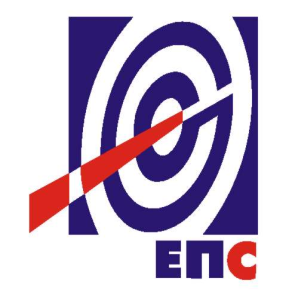 КОНКУРСНА ДОКУМЕНТАЦИЈАза јавну набавку услуга: Консултантске услуге за ТурбопостројењеПРЕГОВАРАЧКИ ПОСТУПАК СА ОБЈАВЉИВАЊЕМ ПОЗИВА ЗА ПОДНОШЕЊЕ ПОНУДАјавна набавка бр. JН/1000/0531/2018(заведено у ЈП ЕПС број 12.01.447880/ 10 -18 од 26.11.2018. године)Београд, новембар 2018. годинеНа основу члана  61. и 123. Закона о јавним набавкама („Сл. гласник РС” бр. 124/12, 14/15 и 68/15), (у даљем тексту Закон), члана 5. Правилника о обавезним елементима конкурсне документације у поступцима јавних набавки и начину доказивања испуњености услова („Сл. гласник РС” бр. 86/15), Одлуке о покретању поступка јавне набавке број 12.01.447880/1-18 oд 12.09.2018. године, Решења о образовању комисије за јавну набавку 12.01.447880/2-18 oд 12.09.2018. године, припремљена је:КОНКУРСНА ДОКУМЕНТАЦИЈАза јавну набавку услуга: Консултантске услуге за турбопостројењеброј JН/1000/0531/2018Садржај конкурсне документације :Укупан број страна документације: 76ОПШТИ ПОДАЦИ О ЈАВНОЈ НАБАВЦИПОДАЦИ О ПРЕДМЕТУ ЈАВНЕ НАБАВКЕ2.1 Опис предмета јавне набавке, назив и ознака из општег речника  набавкеОпис предмета јавне набавке: Консултантске услуге за турбопостројењеНазив и ознака из Општег речника набавке: 71300000-1 Техничке услуге.Детаљани подаци о предмету набавке наведени су у техничкој спецификацији (поглавље 3. Конкурсне документације).ТЕХНИЧКИ ОПИС И СПЕЦИФИКАЦИЈА УСЛУГАТехнички описИзградња новог блокаНови блок ТЕ Костолац, Б3 је надкритичан са номиналним капацитетом 350 МW, и налази се на ТЕ „Костолац Б“. Сама електрана се налази на десној обали реке Дунав, око 12 км од Пожаревца. Лигнитом се снабдева са ПК Дрмно, који се налази западно од електране. Раздаљина између ПК Дрмно и Електране је око 1 км. Лигнит ће се транспортовати до електране путем транспортера са тракама. Снабдевање водом ће бити обезбеђено из реке Дунав. Нова постројења ће бити прикључено на мрежу ЕМС-а преко постојећег РП 400 kV. Пепео ће бити коришћен у сврху испуне напуштеног површинског копа. Поред изградње новог термоенергетског блока, у циљу стабилног снабдевања угљем како постојећих тако и новог блока, планирано је проширење капацитета ПК Дрмно са садашњих 9 на 12 милиона тона угља годишњеПарно ТурбопостројењеПредвиђена је кондензациона парна турбина са надкритичним параметрима, са сетом регенеративних загрејача кондензата и напојне воде и кондензатором хлађеним посредством проточног система расхладне воде из повратног канала реке Дунав.Турбопостројење обухвата следећу главну опрему:Турбина високог (ТВП) и средњег притиска (ТСП) у заједничком спољашњем кућишту,Турбина ниског притиска (ТСП),Комбиновани стоп и регулациони вентили на улазу у ТВП,Комбиновани стоп и регулациони вентили на улазу у ТСП,Кондензатор и помоћни уређаји,Загрејачи високог и ниског притиска,Напојни резервоар са деаератором,Систем напојне воде,Бајпас високог и ниског притиска,Уљни систем турбине,Систем заптивања турбине,Систем дренаже турбине,Остали помоћни системи (уређај за обртање турбине малим бројем обртаја и остало).У оквиру турбопостројења предвиђено је и постројење за хемијско пречишћавање кондензата у току рада блока.Пара високих параметара преко РА линије, притиска 242 bar и температуре 566 °C, улази у ТВП, где експандира. Затим се линијом хладне паре (РЦ линија) враћа у котао на међупрегревање, након чега се топлом линијом међупрегревања (РБ линија), са параметрима 38,6 bar и температуре 566 °C доводи у ТСП. Након ТСП пара се директно преко преструјног цевовода одводи до ТНП где експандира до својих коначних параметара.Након ТСП пара улази у кондензатор, где се кондензује и прелази у кондензат.Кондензатор је површинског типа са два пролаза у једном омотачу. Расхладна вода се путем два огранка цевовода расхладне воде уводи у две посебне водене коморе кондензатора и после протицања кроз кондензаторске цеви на исти начин преко излазних водених комора изводи из кондензатора. Кондензатор је опремљен уређајем за чишћење кондензаторских цеви (гумене куглице) у току погона. Температура расхладне воде у кондензатору износи 19°C. Притисак у кондензатору износи 0,042 bar чиме се спречава цурење паре у машинску халу. За извлачење ваздуха из параваздушне смеше из кондензатора, као и за одржавање и брзо постизање вакуума у главном кондензату, систем је опремљен вакуум пумпама са потребном припадајућом опремом. Целокупна количина главног кондензата се из кондензатора одводи двостепеним пумпама првог степена (конденз пумпе) у постројење за хемијско пречишћавање кондензата (ХПК), где се пречишћава а затим враћа на усис другог степена пумпи.Главни кондензат затим пролази корз 4 регенеративна загрејача ниског притиска, одакле се доводи у напојни резервоар. Из напојног резервоара преко напојних пумпи, напојна вода се пре улаза у котао води кроз три загрејача високог притиска где јој се повећавају параметри. За потребе регенеративног загревања кондензата и воде врши се одузимање паре из турбине и то: два одузимања из ТВП, три одузимања из ТСП и три одузимања из ТНП. Турбине високог и средњег притиска налазе се на заједничком вратилу, док је вратило турбине ниског притиска прирубницама са једне стране повезано са заједничим вратилом ТСП и ТВП, а са друге стране вратилом генератора. Лежајеви вратила су, преко лежајних блокова, везани за темељ турбине. Систем уља за подмазивање обезбеђује континуално подмазивање лежајева турбоагрегата, растерећење лежајева код старта и ниских бројева обртаја, као и сигурносно-резервно снабдевање уљем за заптивање водоника у генератору и механички управљачки систем регулације броја обртаја турбине.Систем обухвата главну уљну пумпу погоњену са вратила турбине, хладњак уља, уређај за подизање турбине, уређај за окретање вратила, систем одвода уљних пара, уљни резервоар, помоћне уљне пумпе са електромоторним погоном, високопритисну стартну пумпу, уљне филтере, електро грејаче, прекидач и индикатор нивоа уља, вентиле, инструменте итд.За стартовање, заустављање, рад у празном ходу и нагло искључење турбине на обилазном воду турбине високог и средњег притиска, предвиђена је уградња бајпас станица високог и ниског притиска.Бајпас високог притиска повезује цевоводе свеже паре са хладном линијом паре.Бајпас ниског притиска повезује линију топле међупрегрејане паре са кондензатором.Пумпна станица за расхладну водуБлока Б3 биће снабдеван сировом водом из повратног канала реке Дунав преко пумпне станице расхладне.Захватање воде у пумпној станици се одвија преко уставе, затим преко фиксне решетке, ротационог сита одакле вода струји у комору водозахвата. За чишћење решетке и сита предвиђена је опрема за чишћење. Постоје 2 пумпе за расхладну воду. За регулацију протока предвиђен је фреквентни регулатор. На потисном цевоводу пумпи налази се хидраулички лептирасти неповратни вентил који се користи за контролу хидрауличког удара пумпи за расхладну воду. Пумпна станица је опремљена краном који служи за подизање опреме. Део опреме и материјала биће испоручиван из НР Кине, који ће се производити по кинеским и другим међународним стандардима (ASME, ASTM...), која на крају треба да буде у складу са Директивама из Уговора, односно да испуни захтеве ЦЕ знака и домаће законске регулативе. Спецификација услугаКонсултације и мишљења у вези израде плана квалитета и планова испитивања и контролисања (ИТП) за парно турбопостројење и постројење расхладне воде (наведених у техничком опису)Преглед и анализа са достављањем коментара на достављене планове квалитета и планове испитивања контролисања производње (ИТП) за сваки од делова турбопостројења и постројења расхладне воде.Учествовање на радним састанцима у циљу усаглашавања предметних планова контролисања.Преглед Пројекта за турбопостројење и постројења расхладне воде (наведених у техничком опису) и давање мишљењаПреглед дела Пројекта за грађевинску дозволу који се односе на турбопостројење и постројења расхладне воде и утврђивање његове усклађености са контролним прорачунима у циљу испуњавања захтеваних техничких карактеристика.Преглед дела Пројекта за извођење који се односе на турбопостројење и постројења расхладне воде и утврђивање његове усклађености са контролним прорачунима и Пројектом за грађевинску дозволу, а све у циљу испуњавања захтеваних техничких карактеристика. Контрола производње опреме за турбопостројење и постројења расхладне воде (наведених у техничком опису)Преглед достављених процедура и технологија за производњу опреме од стране произвођача опреме и давање мишљења на истеАнализа достављених резултата фабричких испитивања и мерења са давањем мишљења на истеАнализа проблема приликом производње опреме и предлагање корективних мераПотенцијална три одласка у производни погон произвођача опреме (локација произвођача је у НР Кини, град Шангај) (7 до 10 дана) са минимум двоје људи ради контроле производње на рачун Понуђача. У случају да одласци не буду реализовани, Наручилац задржава право да не плати Понуђачу ту ставку из Обрасца структуре цене или да плати само реализован број одлазака Анализа плана и програма гаранцијских испитивања турбопостројења са давањем коментара приликом његовог усаглашавања.ТЕРМИН ПЛАН ИЗВОЂАЧА РАДОВАУ наставку је дат Термин план изградње блока Б3 са далеководом сагласно Уговору за II фазу закљученим између Наручиоца и Извођача радова из Уговора “Друга фаза пакет пројеката Костолац Б – Power Plant Projects“Термин план изградње новог блока Б3 у Костолцу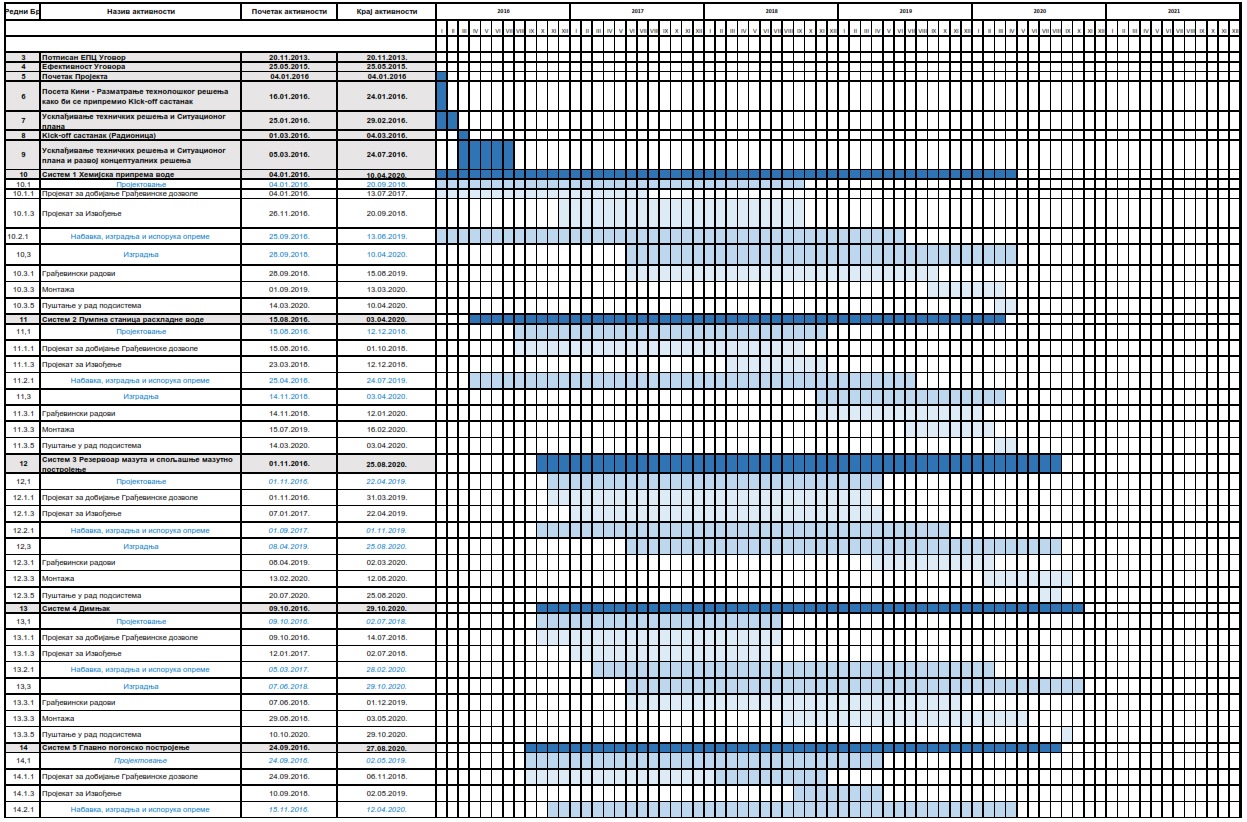 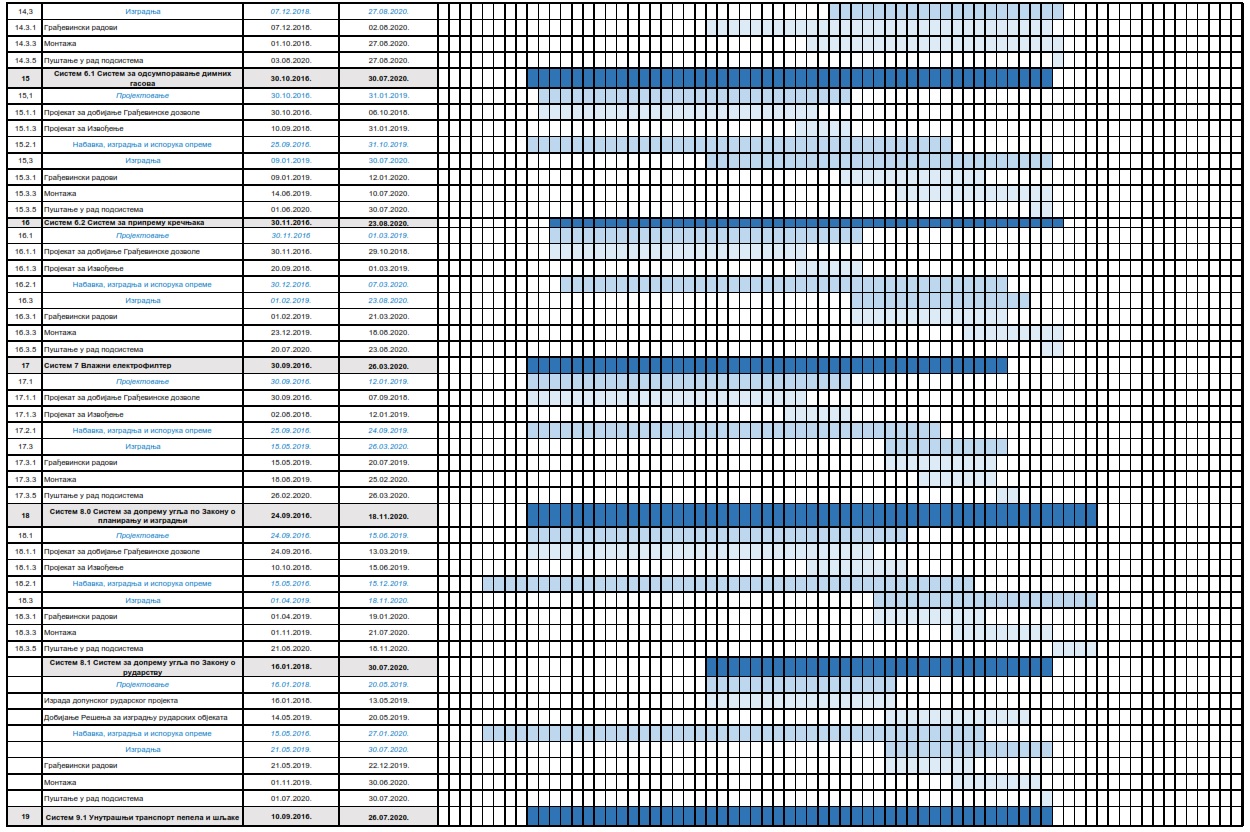 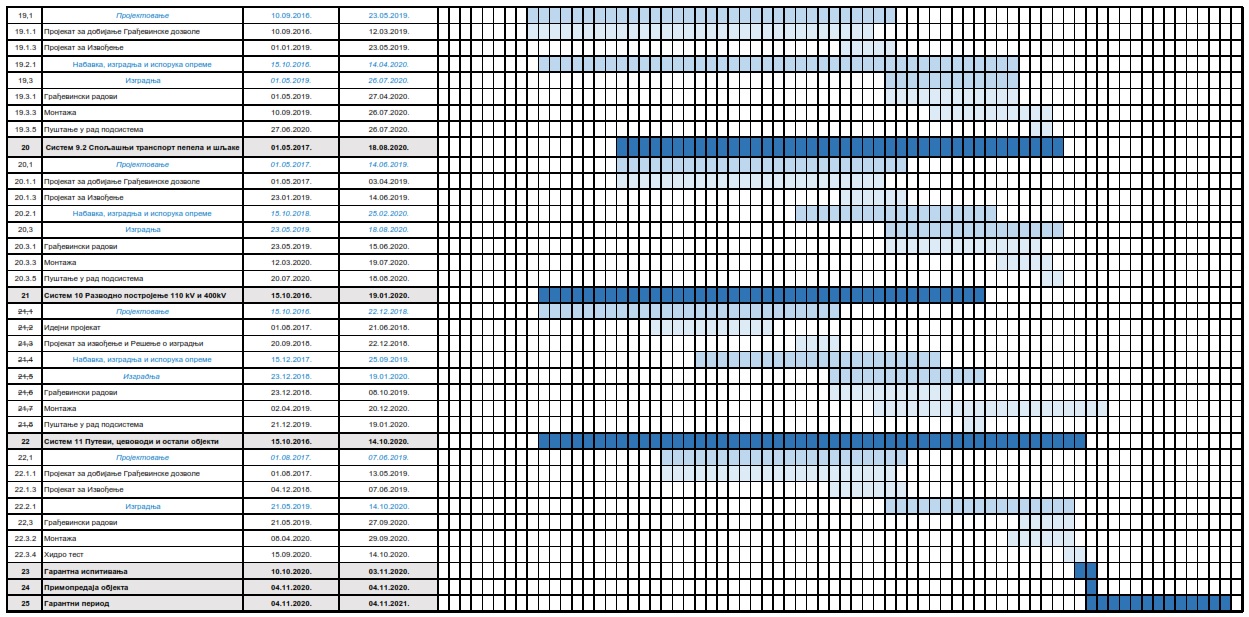 Очекивани завршетак изградње објекта ТЕКО Б3 је 4.11.2020. године.  УСЛОВИ ЗА УЧЕШЋЕ У ПОСТУПКУ ЈАВНЕ НАБАВКЕ ИЗ ЧЛ. 75. И 76. ЗАКОНА О ЈАВНИМ НАБАВКАМА И УПУТСТВО КАКО СЕ ДОКАЗУЈЕ ИСПУЊЕНОСТ ТИХ УСЛОВАПонуда понуђача који не докаже да испуњава наведене обавезне и додатне услове из тачака 1. до 8. овог обрасца, биће одбијена као неприхватљива.Сваки подизвођач мора да испуњава обавезне услове из Закона, што доказује достављањем доказа наведених у овом одељку. Услове у вези са капацитетима из члана 76. Закона, понуђач испуњава самостално без обзира на ангажовање подизвођача. Сваки понуђач из групе понуђача која подноси заједничку понуду мора да испуњава обавезне услове из Закона, што доказује достављањем доказа наведених у овом одељку. Услове у вези са капацитетима из члана 76. Закона понуђачи из групе испуњавају заједно, на основу достављених доказа у складу са овим одељком конкурсне документације. Докази о испуњености услова из члана 77. Закона могу се достављати у неовереним копијама. Наручилац може пре доношења одлуке о додели уговора, захтевати од понуђача, чија је понуда на основу извештаја комисије за јавну набавку оцењена као најповољнија да достави на увид оригинал или оверену копију свих или појединих доказа. Ако понуђач у остављеном, примереном року који не може бити краћи од пет дана, не достави на увид оригинал или оверену копију тражених доказа, наручилац ће његову понуду одбити као неприхватљиву.Лице уписано у Регистар понуђача није дужно да приликом подношења понуде доказује испуњеност обавезних услова за учешће у поступку јавне набавке из члана 75. став 1. тачка 1), 2) и 4) Закона. Регистар понуђача је доступан на интернет страници Агенције за привредне регистре. У овом случају понуђач може у понуди доставити Решење о упису у Регистар или Извод из тог регистра или писано обавештење са податком о hyperlink-u на ком су доступни подаци о упису Понуђача у Регистар понуђача.На основу члана 79. став 5. Закона понуђач није дужан да доставља следеће доказе који су јавно доступни на интернет страницама надлежних органа, и то:извод из регистра надлежног органа:- извод из регистра АПР: www.apr.gov.rs докази из члана 75. став 1. тачка 1), 2) и 4) Закона- регистар понуђача: www.apr.gov.rs Наручилац не може одбити понуду као неприхватљиву зато што не садржи доказ одређен Законом или Конкурсном документацијом, ако је понуђач навео у понуди интернет страницу на којој су тражени подаци јавно доступни. Уколико је доказ о испуњености услова електронски документ, понуђач доставља копију електронског документа у писаном облику, у складу са законом којим се уређује електронски документ.Ако понуђач има седиште у другој држави, наручилац може да провери да ли су документи којима понуђач доказује испуњеност тражених услова издати од стране надлежних органа те државе.Ако понуђач није могао да прибави тражена документа у року за подношење понуде, због тога што она до тренутка подношења понуде нису могла бити издата по прописима државе у којој понуђач има седиште и уколико уз понуду приложи одговарајући доказ за то, наручилац ће дозволити понуђачу да накнадно достави тражена документа у примереном року. Ако се у држави у којој понуђач има седиште не издају докази из члана 77. став 1. Закона, понуђач може, уместо доказа, приложити своју писану изјаву, дату под кривичном и материјалном одговорношћу оверену пред судским или управним органом, јавним бележником или другим надлежним органом те државе. Понуђач је дужан да без одлагања, а најкасније у року од 5 (пет) дана од дана настанка промене у било којем од података које доказује, о тој промени писмено обавести наручиоца и да је документује на прописани начин.Сви извршиоци које је Понуђач навео у својој понуди, морају бити ангажовани у извршењу набавке, а по извршеном избору најповољније понуде и додели Уговора.КРИТЕРИЈУМ ЗА ДОДЕЛУ УГОВОРАИзбор најповољније понуде ће се извршити применом критеријума „Најнижа понуђена цена“.Критеријум за оцењивање понуда Најнижа понуђена цена, заснива се на понуђеној цени као једином критеријуму.Резервни критеријумУколико две или више понуда имају исту најнижу понуђену цену, најповољнија понуда понуда биће изабрана путем жреба.Извлачење путем жреба наручилац ће извршити јавно, у присуству понуђача који имају исту најнижу понуђену цену. На посебним папирима који су исте величине и боје Наручилац ће исписати називе понуђача, те папире ставити у кутију, одакле ће члан Комисије извући само један папир. Понуђачу чији назив буде на извученом папиру ће бити додељен уговор. Наручилац ће сачинити и доставити записник о спроведеном извлачењу путем жреба.Записник о  извлачењу путем жреба потписују чланови комисије и присутни овлашћени представници понуђача, који преузимају примерак записника.Наручилац ће поштом или електронским путем доставити Записник о  извлачењу путем жреба понуђачима који нису присутни на извлачењу.ЕЛЕМЕНТИ УГОВОРА О КОЈИМА ЋЕ СЕ ПРЕГОВАРАТИЕлементи преговарања ће бити: Цена услуге Елемент уговора о којем ће се преговарати је укупна понуђена цена  а преговарање ће се обавити у три круга, на дан отварања понуда, одмах након отварања понуда,  и то тако да ће понуђач у затвореној коверти понудити цену за први круг (понуђач ће пре почетка преговарања добити бланко одштампан Образац 1. - Образац понуде, 5) Цена и комерцијални услови,  који ће попунити и потписати – потребно је да на преговарању буде присутан законски заступник или лице овлашћено да учествује у преговарању и да потпише Образац 1, 5) Цена и комерцијални услови), а затим, на исти начин ће понудити цену за други и трећи круг преговарања. Између два круга преговарања оставиће се максимум 15 минута паузе како би понуђач, уз могућност коришћења сопствених електронских уређаја и уређаја за комуникацију (мобилни телефон, лаптоп и сл.) формирао цену коју ће понудити у следећем кругу преговарања.Цена о којој се преговара је УКУПНА ЦЕНА дин. без ПДВ из Обрасца понуде.Током преговарања водиће се Записник о преговарању.Оцена понуде за понуђача који не учествује у поступку преговарања (не присуствују преговарању или представници понуђача немају овлашћење да преговара), извршиће се на основу понуђене цене из достављене писане понуде – Обрасца понуде.Пре почетка поступка преговарања овлашћени представник понуђача, предаје Комисији за јавну набавку писано овлашћење понуђача, којим се овлашћује да учествује у преговарању о елементу који је предмет преговарања у поступку ЈН/1000/0531/2018, потписаше Образац понуде, 5) Цена и комерцијални услови (Образац 1),  заведено и оверено печатом и потписом законског заступника понуђача или другог заступника уписаног у регистар надлежног органа или лица овлашћеног од стране законског заступника уз доставу овлашћења у понуди.У сваком кругу понуђена цена не може бити виша од цене из претходног круга, нити од понуђене цене која је констатована у записнику о отварању понуда. На основу коначно понуђене цене комисија за јавну набавку ће сачинити извештај о стручној оцени понуда.Након завршетка поступка преговарања или накнадно у року од 5 (словима:пет) дана, на основу коначно понуђене цене понуђачи су у обавези да у складу са записником о преговарању, на Обрасцу 1 и Обрасцу 2. из конкурсне документације попуне и доставе ревидиране Образац понуде и Образац структуре цене, у коме ће цене свих позиција умањити пропорционално умањеној укупно понуђеној цени у поступку преговарања, потписане и оверене печатом.Наручилац је дужан да у преговарачком поступку обезбеди да уговорена цена не буде већа од упоредиве тржишне цене и да са дужном пажњом проверава квалитет предмета набавке.УПУТСТВО ПОНУЂАЧИМА КАКО ДА САЧИНЕ ПОНУДУКонкурсна документација садржи Упутство понуђачима како да сачине понуду и потребне податке о захтевима Наручиоца у погледу садржине понуде, као и услове под којима се спроводи поступак избора најповољније понуде у поступку јавне набавке.Понуђач мора да испуњава све услове одређене Законом и конкурсном документацијом. Понуда се припрема и доставља на основу позива, у складу са конкурсном документацијом, у супротном, понуда се одбија као неприхватљива.7.1 Језик на којем понуда мора бити састављенаНаручилац је припремио конкурсну документацију и водиће поступак јавне набавке на српском језику. Понуда са свим прилозима мора бити сачињена на српском језику. Ако је неки доказ или документ на неком другом страном језику, исти мора бити преведен на српски и оверен од стране овлашћеног преводиоца. 7.2 Начин састављања и подношења понудеПонуђач је обавезан да сачини понуду тако што Понуђач уписује тражене податке у обрасце који су саставни део конкурсне документације и оверава је печатом и потписом законског заступника, другог заступника уписаног у регистар надлежног органа или лица овлашћеног од стране законског заступника уз доставу овлашћења у понуди заједно са осталим документима који представљају обавезну садржину понуде.Потребно је да сви документи поднети у понуди  буду нумерисани и повезани у целину (јемствеником, траком и сл.), тако да се појединачни листови, односно прилози, не могу накнадно убацивати, одстрањивати или замењивати. Препоручује се да се нумерација поднете документације и образаца у понуди изврши на свакоj страни на којој има текста, исписивањем “1 од н“, „2 од н“ и тако све до „н од н“, с тим да „н“ представља укупан број страна понуде.Препоручује се да доказе који се достављају уз понуду, а због своје важности не смеју бити оштећени, означени бројем (банкарска гаранција), стављају се у посебну фолију, а на фолији се видно означава редни број странице листа из понуде. Фолија се мора залепити при врху како би се докази, који се због своје важности не смеју оштетити, заштитили.Понуђач подноси понуду у затвореној коверти или кутији, тако да се при отварању са сигурношћу може закључити да се први пут отвара, на адресу: Јавно предузеће „Електропривреда Србије“, Београд, ул. Балканска 13, писарница, са назнаком: „Понуда за јавну набавку услуга: Консултантске услуге за Турбопостројење, ЈН/1000/0531/2018 - НЕ ОТВАРАТИ“. На полеђини коверте обавезно се уписује тачан назив и адреса понуђача, телефон и e-mail/факс понуђача, као и име и презиме овлашћеног лица за контакт.У случају да понуду подноси група понуђача, на полеђини коверте назначити да се ради о групи понуђача и навести тачне називе и адресу свих чланова групе понуђача.Понуђач у затвореној и запечаћеној коверти, уз писану понуду, доставља и CD или USB са понудом у PDF формату. Све обрасце у понуди потписује и оверава Понуђач, изузев Обрасца 4. који попуњава, потписује и оверава сваки подизвођач у своје име.У случају заједничке понуде групе понуђача све обрасце потписује и оверава члан групе понуђача који је одређен као Носилац посла у споразуму чланова групе понуђача, изузев Обрасца број 3. и Обрасца број 4. које попуњава, потписује и оверава сваки члан групе понуђача у своје име.Уколико је неопходно да понуђач исправи грешке које је направио приликом састављања понуде и попуњавања образаца из конкурсне документације, дужан је да поред такве исправке стави потпис особе или особа које су потписале образац понуде и печат понуђача. 7.3 Обавезна Садржина понудеСадржину понуде, поред Обрасца понуде, чине и сви остали докази о испуњености услова из чл. 75. и 76. Закона, предвиђени чл. 77. Закона, који су наведени у конкурсној документацији, као и сви тражени прилози и изјаве, на начин предвиђен следећим ставом ове тачке:попуњен, потписан и оверен Образац понуде (Образац бр. 1)попуњен, потписан и оверен Структура цене (Образац бр. 2)попуњен, потписан и оверен Изјава о независној понуди (Образац бр. 3)попуњен, потписан и оверен Изјава у складу са чланом 75. став 2. Закона(Образац бр. 4) попуњен, потписан и оверен образац Референтна листа(Образац бр. 5)попуњен, потписан и оверен образац Потврда о извршеним услугама, издата од ранијег наручиоца услуга(Образац бр. 6)попуњен, потписан и оверен Образац трошкова припреме понуде, ако понуђач захтева надокнаду трошкова у складу са чл. 88 Закона(Образац бр. 7)потписан и оверен „Модел уговора“, потписан и оверен „Модел уговора о чувању пословне тајне и поверљивих информација“ потписан и оверен Прилог о безбедности и здрављу на радуовлашћење за потписника понуде из тачке 7.2 Конкурсне документацијеобрасци, изјаве и докази одређене тачком 7.9 или 7.10 овог упутства у случају да понуђач подноси понуду са подизвођачем или заједничку понуду подноси група понуђачадокази о испуњености услова из чл. 75. и 76. Закона у складу са чланом 77. Закон и Одељком 4. конкурсне документације потписана и оверена спецификација услугаСредство финансијског обезбеђењаСпоразум о заједничком извршењу услуге уколико је поднета заједничка понудаCD или USB са понудом у pdf форматуПожељно  је да сви обрасци и документи који чине обавезну садржину понуде буду сложени према наведеном редоследу.  	Наручилац ће одбити као неприхватљиве све понуде које не испуњавају услове из позива за подношење понуда и конкурсне документације.Наручилац ће одбити као неприхватљиву понуду понуђача, за коју се у поступку стручне оцене понуда утврди да докази који су саставни део понуде садрже неистините податке.7.4 Подношење и отварање понудаБлаговременим се сматрају понуде које су примљене код Наручиоца, у складу са Позивом за подношење понуда објављеним на Порталу јавних набавки, без обзира на начин на који су послате.Ако је понуда поднета по истеку рока за подношење понуда одређеног у позиву, сматраће се неблаговременом, а Наручилац ће по окончању поступка отварања понуда, овакву понуду вратити неотворену понуђачу, са назнаком да је поднета неблаговремено.Комисија за јавне набавке ће благовремено поднете понуде јавно отворити дана наведеном у Позиву за подношење понуда у просторијама Јавног предузећа „Електропривреда Србије“ Београд, ул. Балканска 13.Представници понуђача који учествују у поступку јавног отварања понуда, морају да пре почетка поступка јавног отварања доставе Комисији за јавне набавке писано овлашћење за учествовање у овом поступку, (пожељно је да буде издато на меморандуму понуђача), заведено и оверено печатом и потписом законског заступника понуђача или другог заступника уписаног у регистар надлежног органа или лица овлашћеног од стране законског заступника уз доставу овлашћења у понуди.Комисија за јавну набавку води записник о отварању понуда у који се уносе подаци у складу са Законом.Записник о отварању понуда потписују чланови комисије и присутни овлашћени представници понуђача, који преузимају примерак записника.Наручилац ће у року од 3 (словима: три) дана од дана окончања поступка отварања понуда поштом или електронским путем доставити записник о отварању понуда понуђачима који нису учествовали у поступку отварања понуда. Начин подношења понудеПонуђач може поднети само једну понуду.Понуду може поднети понуђач самостално, група понуђача, као и понуђач са подизвођачем.Понуђач који је самостално поднео понуду не може истовремено да учествује у заједничкој понуди или као подизвођач. У случају да понуђач поступи супротно наведеном упутству свака понуда понуђача у којој се појављује биће одбијена. Понуђач може бити члан само једне групе понуђача која подноси заједничку понуду, односно учествовати у само једној заједничкој понуди. Уколико је понуђач, у оквиру групе понуђача, поднео две или више заједничких понуда, Наручилац ће све такве понуде одбити.Понуђач који је члан групе понуђача не може истовремено да учествује као подизвођач. У случају да понуђач поступи супротно наведеном упутству свака понуда понуђача у којој се појављује биће одбијена. 7.6 Измена, допуна и опозив понудеУ року за подношење понуде понуђач може да измени или допуни већ поднету понуду писаним путем, на адресу Наручиоца, са назнаком: „ИЗМЕНА – ДОПУНА - Понуде за јавну набавку услуга: Консултантске услуге за Турбопостројење, ЈН/1000/0531/2018 – НЕ ОТВАРАТИ“.У случају измене или допуне достављене понуде, Наручилац ће приликом стручне оцене понуде узети у обзир измене и допуне само ако су извршене у целини и према обрасцу на који се, у већ достављеној понуди, измена или допуна односи.У року за подношење понуде понуђач може да опозове поднету понуду писаним путем, на адресу Наручиоца, са назнаком: „ОПОЗИВ - Понуде за јавну набавку услуга: Консултантске услуге за Турбопостројење, ЈН/1000/0531/2018 – НЕ ОТВАРАТИ“.Понуђач у затвореној и запечаћеној коверти, уз измену-допуну понуде, доставља и CD или USB са изменама-допунама понуде у PDF формату. У случају опозива поднете понуде пре истека рока за подношење понуда, Наручилац такву понуду неће отварати, већ ће је неотворену вратити понуђачу.ПартијеНабавка није обликована по партијама. Понуда са варијантамаПонуда са варијантама није дозвољена. Подношење понуде са подизвођачимаПонуђач је дужан да у понуди наведе да ли ће извршење набавке делимично поверити подизвођачу. Ако понуђач у понуди наведе да ће делимично извршење набавке поверити подизвођачу, дужан је да наведе:назив подизвођача, а уколико уговор између наручиоца и понуђача буде закључен, тај подизвођач ће бити наведен у уговору;проценат укупне вредности набавке који ће поверити подизвођачу, а који не може бити већи од 50% као и део предметне набавке који ће извршити преко подизвођача.Понуђач у потпуности одговара наручиоцу за извршење уговорене набавке, без обзира на број подизвођача и обавезан је да наручиоцу, на његов захтев, омогући приступ код подизвођача ради утврђивања испуњености услова.Обавеза понуђача је да за подизвођача достави доказе о испуњености обавезних услова из Закона о јавним набавкама. Додатне услове понуђач испуњава самостално, без обзира на агажовање подизвођача. Све обрасце у понуди потписује и оверава Понуђач, изузев Обрасца 4. који попуњава, потписује и оверава сваки подизвођач у своје име.Понуђач не може ангажовати као подизвођача лице које није навео у понуди, у супротном наручилац ће реализовати средство обезбеђења и раскинути уговор, осим ако би раскидом уговора наручилац претрпео знатну штету. Понуђач може ангажовати као подизвођача лице које није навео у понуди, ако је на страни подизвођача након подношења понуде настала трајнија неспособност плаћања, ако то лице испуњава све услове одређене за подизвођача и уколико добије претходну сагласност Наручиоца. Све ово не утиче на правило да понуђач (добављач) у потпуности одговара наручиоцу за извршење обавеза из поступка јавне набавке, односно за извршење уговорних обавеза, без обзира на број подизвођача.Наручилац у овом поступку не предвиђа примену одредби става 9. и 10. члана 80. ЗаконаПодношење заједничке понудеУ случају да више понуђача поднесе заједничку понуду, они као саставни део понуде морају доставити Споразум о заједничком извршењу набавке, којим се међусобно и према Наручиоцу обавезују на заједничко извршење набавке, који обавезно садржи податке прописане члан 81. став 4. и 5.Закона и то: податке о члану групе који ће бити Носилац посла, односно који ће поднети понуду и који ће заступати групу понуђача пред Наручиоцем;опис послова сваког од понуђача из групе понуђача у извршењу уговоранеограниченој солидарног одговорности понуђача из групе понуђача према Наручиоцу, у склaду са Законом.Сваки понуђач из групе понуђача  која подноси заједничку понуду мора да испуњава обавезне услове из Закона. Услове у вези са капацитетима, у складу са чланом 76. Закона, понуђачи из групе испуњавају заједно, на основу достављених доказа дефинисаних конкурсном документацијом.У случају заједничке понуде групе понуђача све обрасце потписује и оверава члан групе понуђача који је одређен као Носилац посла у споразуму чланова групе понуђача, изузев Обрасца број 3. и Обрасца број 4. које попуњава, потписује и оверава сваки члан групе понуђача у своје име.Понуђена ценаЦена се исказује у динаримa без пореза на додату вредност.У случају да у достављеној понуди није назначено да ли је понуђена цена са или без пореза на додату вредност, сматраће се сагласно Закону, да је иста без пореза на додату вредност.Јединичне цене и укупно понуђена цена морају бити изражене са две децимале у складу са правилом заокруживања бројева. Понуђена цена мора да покрива и укључује све трошкове реализације предмета набавке.Ако је у понуди исказана неуобичајено ниска цена, Наручилац ће поступити у складу са чланом 92. Закона.Корекција ценеПонуђена цена у динарима мора бити фиксна за цео уговорени период.Период, рокови и место извршења УслугеПредметне услуге се реализују у временском периоду од 36 (словима:тридесетшест) календарских месеци од дана ступања Уговора на снагу односно до обостраног испуњења уговорених обавеза.Реализација услуга врши се у  фазама  и роковима, на начин и у обиму који ће бити одређен у комуникацији Наручиоца и Изабраног понуђача. Изабрани понуђач је у обавези да се у року од максимално 5 (словима:пет) календарских дана одазове на позив Наручиоца за извршење сваке појединачне услуге наведене у Обрасцу структуре цене.Место извршења услуге: за позицију 3.1.4. у Обрасцу структуре цене - производни погон произвођача опреме (Шангај, НР Кина), за остале позиције – просторије Изабраног понуђача и градилиште ТЕ Костолац Б3.У случају да одласци у обилазак производног погона произвођача не буду реализовани, Наручилац задржава право да не плати Понуђачу ту ставку из Обрасца структуре цене или да плати само реализован број одлазака.Начин и услови плаћања У предметној јавној набавци начин плаћања је услов за учествовање у поступку. Начин и услови плаћања гласе:90% (словима: деведесет одсто) од уговорене цене сукцесивно, у зависности од обима извршења уговорених услуга на кварталном нивоу, у року до  45 (словима: четрдесетпет) дана од дана пријема исправног рачуна и извештаја о степену готовости, издатог на основу прихваћеног и одобреног кварталног извештаја о извршеној услузи потписаног од стране овлашћених представника Наручиоца и Пружаоца услуга. Рачуни за извршене услуге ће се испостављати квартално.10% (словима: десет одсто) од уговорене цене биће исплаћено по завршетку реализације консултантских услуга и пријема Коначног извештаја о извршеној услузи потписаног од стране овлашћених представника Наручиоца и Пружаоца услуга, у року до 45 (словима: четрдесетпет) дана од дана пријема исправног рачуна.Рачун мора бити достављен на адресу Наручиоца: Јавно предузеће „Електропривреда Србије“ Београд, Ул. Балканска 13, Матични број 20053658, ПИБ 103920327 са обавезним прилозима: рачун, оверени извештај о степену готовости на основу кварталног извештаја о извршеној услузи потписаног од стране овлашћених представника Наручиоца и Пружаоца услуга / Коначног извештаја о извршеној услузи потписаног од стране овлашћених представника Наручиоца и Пружаоца услуга.У испостављеном рачуну, изабрани понуђач је дужан да се придржава тачно дефинисаних назива из конкурсне документације и прихваћене понуде (Обрасца структуре цене).Рачуни који не одговарају наведеним тачним називима, ће се сматрати неисправним: уколико, због коришћења различитих шифарника и софтверских решења није могуће у самом рачуну навести горе наведени тачан назив, Пружалац услуге  је обавезан да уз рачун достави прилог са упоредним називима из рачуна са захтеваним називима из конкурсне документације и прихваћене понуде.7.15. ПРИЈЕМ УСЛУГЕ - ИЗВЕШТАЈИ И КОРЕСПОНДЕНЦИЈАПружалац услуге се обавезује да Кориснику услуге у току реализације овог Уговора, достави следеће:-	кваратални извештај и рачун са извештајем о степену готовости-	коначни извештај и њему припадајући рачун. Извештаји обавезно садрже: преглед, опис и врсту услуга и у складу са Обрасцем структуре цене, степен готовости посла и документа којима се доказује да су наведене активности извршене.Извештај о степену готовости обавезно садржи степен готовости посла према опису и врсти услуга и у складу са Обрасцем структуре цене.Пружалац услуге је у обавези да достави Кориснику услуге рачун и извештај о степену готовости по сваком прихваћеном и одобреном кварталном извештају потписаном од стране овлашћених представника Корисника услуге и Пружаоца услуге, најкасније 5. (словима: петог) дана у месецу који следи по истеку сваког квартала.  Корисник услуге има право да, у року од 3 (словима: три) дана након пријема кварталног извештаја, достави примедбе у писаном облику на исти Пружаоцу услуге или достављени извештај прихвати и одобри у писаном облику.Пружалац услуге је дужан да поступи по писаним примедбама Корисника услуге у року који у зависности од обима примедби одређује Корисник услуге у тексту примедби.Уколико Пружалац услуге у року који одреди Корисник услуге не поступи по примедбама из неоправданих разлога Корисник услуге има право да наплати средство обезбеђења дато на има доброг извршења посла или једнострано раскине Уговор.О немогућности поступања по примедбама Корисника услуге у датом року, Пружалац услуге обавештава Корисника услуге у писаном облику најдуже у року од 3 (словима: три) дана од дана пријема примедби Корисника услуге и даје детаљно образложење разлога. У супротном било који разлози за непоступање у датом року који је одредио Корисник услуге ће се сматрати неоправданим.Сви извештаји из овог члана морају бити прихваћени и одобрени од стране  овлашћених представника за праћење и реализацију Уговора на страни Корисника услуге.Након реализације Услуге која је предмет ове јавне набавке Пружалац услуге доставља Кориснику услуге Коначни извештај.Коначни извештај се доставља на српском језику и обавезно садржи: преглед свих  извршених  активности на пружању Услуге, одобрених извршених уговорних активности и уговорених докумената пројекта.Корисник услуге има право да достави примедбе у писаном облику на исти Пружаоцу услуге или достављени Коначни извештај прихвати и одобри у писаном облику. Пружалац услуге је дужан да поступи по писаним примедбама Корисника услуге у року који у зависности од обима примедби одређује Корисник услуге у тексту примедби, а који рок не може бити дужи од 20 (словима: двадесет) дана.Уколико Пружалац услуге у року који одреди Корисник услуге не поступи по примедбама из неоправданих разлога Корисник услуге има право да наплати средство обезбеђења дато на има доброг извршења посла или једнострано раскине овај Уговор.О немогућности поступања по примедбама Коринсика услуге у датом року, Пружалац услуга обавештава Корисника услуге у писаном облику најдуже у року од 3 (словима: три) дана од дана пријема примедби Корисника услуге и даје детаљно образложење разлога. У супротном било који разлози за непоступање у датом року који је одредио Корисник услуге ће се сматрати неоправданим.Рок важења понудеПонуда мора да важи 90 (словима: деведесет) дана од дана отварања понуда. У случају да понуђач наведе краћи рок важења понуде, понуда ће бити одбијена, као неприхватљива. Средства финансијског обезбеђењаНаручилац користи право да захтева средстава финансијског обезбеђења (у даљем тексту и као: СФО) којим понуђачи обезбеђују испуњење својих обавеза у отвореном поступку јавне набавке (достављају се уз понуду), као и испуњење својих уговорних обавеза (достављају се по закључењу уговора).Сви трошкови око прибављања средстава обезбеђења падају на терет понуђача, а и исти могу бити наведени у Обрасцу трошкова припреме понуде.Члан групе понуђача може бити налогодавац СФО.СФО морају да буду у валути у којој је и понуда.Ако се за време трајања Уговора промене рокови за извршење уговорне обавезе, важност СФО мора се продужити. Банкарска гаранција за озбиљност понуде:Понуђач доставља оригинал банкарску гаранцију за озбиљност понуде у висини од 5% вредности понуде без ПДВ.Банкарскa гаранцијa понуђача мора бити неопозива, безусловна (без права на приговор) и наплатива на први писани позив, са трајањем најмање од 30 (словима: тридесет) календарских дана дужи од рока важења понуде.Наручилац ће уновчити гаранцију за озбиљност понуде дату уз понуду уколико: понуђач након истека рока за подношење понуда повуче, опозове или измени своју понуду илипонуђач коме је додељен уговор благовремено не потпише уговор о јавној набавци или понуђач коме је додељен уговор не поднесе исправно средство обезбеђења за добро извршење посла у складу са захтевима из конкурсне документације.Поднета банкарска гаранција не може да садржи додатне услове за исплату, краће рокове, мањи износ или промењену месну надлежност за решавање спороваБанкарска гаранција се не може уступити и није преносива без сагласности Корисника, Налогодавца и Емисионе банке.Банкарска гаранција истиче на наведени датум,без обзира да ли нам је овај документ враћен или не.У случају да је пословно седиште банке гаранта у Републици Србији у случају спора по овој Гаранцији, утврђује се надлежност суда у Београду и примена материјалног права Републике Србије. У случају да је пословно седиште банке гаранта изван Републике Србије у случају спора по овој Гаранцији, утврђује се надлежност Сталне арбитраже при ПКС уз примену Правилника ПКС и процесног и материјалног права Републике Србије, са местом рада арбитраже у Београду.На банкарску гаранцију примењују се одредбе Једнобразних правила за гаранције УРДГ 758, Међународне Трговинске коморе у Паризу.Банкарска гаранција ће бити враћена понуђачу са којим није закључен уговор по закључењу уговора са понуђачем чија је понуда изабрана као најповољнија, а понуђачу са којим је закључен уговор након предаје Наручиоцу инструмената обезбеђења извршења уговорених обавеза која су захтевана Уговором.На ову банкарску гарнцију примењују се Једнообразна правила за гаранције на позив ( URDG 758) Међународне трговинске коморе у Паризу.Ова гаранција истиче на наведени датум, без обзира да ли је овај документ враћен или није.Банкарска гаранција се не може уступити и није преносива без сагласности уговорних страна и емисионе банке.Уколико гаранцију издаје страна банка, мора имати кредитни рејтинг.Банкарска гаранција за добро извршење посла Изабрани понуђач је дужан да у тренутку закључења Уговора а најкасније у року од 10 (десет) дана од дана обостраног потписивања Уговора од законских заступника уговорних страна, а пре испоруке, као одложни услов из члана 74.став 2. Закона о облигационим односима („Сл. лист СФРЈ“ бр. 29/78, 39/85, 45/89 – одлука УСЈ и 57/89, „Сл.лист СРЈ“ бр. 31/93 и „Сл. лист СЦГ“ бр. 1/2003 – Уставна повеља), као средство финансијског обезбеђења за добро извршење посла преда Наручиоцу банкарску гаранцију за добро извршење посла.Изабрани понуђач је дужан да Наручиоцу достави неопозиву,  безусловну (без права на приговор) и на први писани позив наплативу банкарску гаранцију за добро извршење посла у износу од 10%  вредности уговора без ПДВ. Банкарска гаранција мора трајати најмање 30 (словима:тридесет) календарских дана дуже од дана истека рока за извршење уговорне обавезе понуђача.Ако се за време трајања уговора промене рокови за извршење уговорне обавезе, важност банкарске гаранције за добро извршење посла мора да се продужи. Поднета банкарска гаранција не може да садржи додатне услове за исплату, краће рокове, мањи износ или промењену месну надлежност за решавање спорова.Наручилац ће уновчити дату банкарску гаранцију за добро извршење посла у случају да изабрани понуђач не буде извршавао своје уговорне обавезе у роковима и на начин предвиђен уговором.У случају да је пословно седиште банке гаранта у Републици Србији у случају спора по овој Гаранцији, утврђује се надлежност суда у Београду и примена материјалног права Републике Србије.У случају да је пословно седиште банке гаранта изван Републике Србије у случају спора по овој Гаранцији, утврђује се надлежност Сталне арбитраже при ПКС уз примену Правилника ПКС и процесног и материјалног права Републике Србије.Банкарска гаранција мора бити издата у складу са једнообразним правилима МТК за гаранције на позив - URDG 758.Банкарска гаранција се не може уступити  и  није преносива без сагласности уговорних страна и емисионе банке.Ова гаранција истиче на наведени  датум, без обзира да ли је овај документ враћен или  није.Банкарска гаранција треба да буду у валути у којој је Понуда.Достављање средстава финансијског обезбеђењаСредство финансијског обезбеђења за озбиљност понуде доставља се као саставни део понуде и гласи на Јавно предузеће „Електропривреда Србије“ Београд, Балканска 13,  БеоградСредство финансијског обезбеђења за добро извршење посла  гласи на Јавно предузеће „Електропривреда Србије“ Београд, и доставља се лично или поштом на адресу: Балканска 13, 11 000 Београд, Служба за јавне набавке, канцеларија број 21, са назнаком: Средство финансијског обезбеђења, за ЈН бр. ЈН/1000/0531/2018.Начин означавања поверљивих података у понудиПодаци које понуђач оправдано означи као поверљиве биће коришћени само у току поступка јавне набавке у складу са позивом и неће бити доступни ником изван круга лица која су укључена у поступак јавне набавке. Ови подаци неће бити објављени приликом отварања понуда и у наставку поступка.Наручилац може да одбије да пружи информацију која би значила повреду поверљивости података добијених у понуди. Као поверљива, понуђач може означити документа која садрже личне податке, а које не садржи ни један јавни регистар, или која на други начин нису доступна, као и пословне податке који су прописима одређени као поверљиви. Наручилац ће као поверљива третирати она документа која у десном горњем углу великим словима имају исписано „ПОВЕРЉИВО“.Наручилац не одговара за поверљивост података који нису означени на горе наведени начин.Ако се као поверљиви означе подаци који не одговарају горе наведеним условима, Наручилац ће позвати понуђача да уклони ознаку поверљивости. Понуђач ће то учинити тако што ће његов представник изнад ознаке поверљивости написати „ОПОЗИВ“, уписати датум, време и потписати се.Ако понуђач у року који одреди Наручилац не опозове поверљивост докумената, Наручилац ће третирати ову понуду као понуду без поверљивих података.Наручилац је дужан да доследно поштује законите интересе понуђача, штитећи њихове техничке и пословне тајне у смислу закона којим се уређује заштита пословне тајне.Неће се сматрати поверљивим докази о испуњености обавезних услова,цена и други подаци из понуде који су од значаја за примену критеријума и рангирање понуде. Поштовање обавеза које произлазе из прописа о заштити на раду и других прописаПонуђач је дужан да при састављању понуде изричито наведе да је поштовао обавезе које произлазе из важећих прописа о заштити на раду, запошљавању и условима рада, заштити животне средине, као и да нема забрану обављања делатности која је на снази у време подношења понуде (Образац 4. из конкурсне документације).Накнада за коришћење патенатаНакнаду за коришћење патената, као и одговорност за повреду заштићених права интелектуалне својине трећих лица сноси понуђач.Начело заштите животне средине и обезбеђивања енергетске ефикасностиНаручилац је дужан да набавља услуге која не загађују, односно који минимално утичу на животну средину, односно који обезбеђују адекватно смањење потрошње енергије – енергетску ефикасност.Додатне информације и објашњењаЗаинтерсовано лице може, у писаном облику, тражити од Наручиоца додатне информације или појашњења у вези са припремањем понуде, при чему може да укаже Наручиоцу и на евентуално уочене недостатке и неправилности у конкурсној документацији, најкасније пет дана пре истека рока за подношење понуде, на адресу Наручиоца, са назнаком: „ОБЈАШЊЕЊА – позив за јавну набавку број ЈН/1000/0531/2018 или електронским путем на е-mail адресу: mira.paljic@eps.rs.Наручилац ће у року од три дана по пријему захтева објавити Одговор на захтев на Порталу јавних набавки и својој интернет страници.Тражење додатних информација и појашњења телефоном није дозвољено.Ако је документ из поступка јавне набавке достављен од стране наручиоца или понуђача путем електронске поште или факсом, страна која је извршила достављање дужна је да од друге стране захтева да на исти начин потврди пријем тог документа, што је друга страна дужна и да учини када је то неопходно као доказ да је извршено достављање.Ако наручилац у року предвиђеном за подношење понуда измени или допуни конкурсну документацију, дужан је да без одлагања измене или допуне објави на Порталу јавних набавки и на својој интернет страници.Ако наручилац измени или допуни конкурсну документацију осам или мање дана пре истека рока за подношење понуда, наручилац је дужан да продужи рок за подношење понуда и објави обавештење о продужењу рока за подношење понуда.По истеку рока предвиђеног за подношење понуда наручилац не може да мења нити да допуњује конкурсну документацију.Комуникација у поступку јавне набавке се врши на начин предвиђен чланом 20. Закона.У зависности од изабраног вида комуникације, Наручилац ће поступати у складу са 13. начелним ставом који је Републичка комисија за заштиту права у поступцима јавних набавки заузела на 3. Општој седници, 14.04.2014. године (објављеним на интернет страници www.кjn.gov.rs).Трошкови понудеТрошкове припреме и подношења понуде сноси искључиво понуђач и не може тражити од наручиоца накнаду трошкова.Понуђач може да у оквиру понуде достави укупан износ и структуру трошкова припремања понуде тако што попуњава, потписује и оверава печатом Образац трошкова припреме понуде.Ако је поступак јавне набавке обустављен из разлога који су на страни Наручиоца, Наручилац је дужан да понуђачу надокнади трошкове израде узорка или модела, ако су израђени у складу са техничким спецификацијама Наручиоца и трошкове прибављања средства обезбеђења, под условом да је понуђач тражио накнаду тих трошкова у својој понуди.Додатна објашњења, контрола и допуштене исправкеНаручилац може да захтева од понуђача додатна објашњења која ће му помоћи при прегледу, вредновању и упоређивању понуда, а може да врши и контролу (увид) код понуђача, односно његовог подизвођача.Уколико је потребно вршити додатна објашњења, наручилац ће понуђачу оставити примерени рок да поступи по позиву наручиоца, односно да омогући наручиоцу контролу (увид) код понуђача, као и код његовог подизвођача.Наручилац може, уз сагласност понуђача, да изврши исправке рачунских грешака уочених приликом разматрања понуде по окончаном поступку отварања понуда.У случају разлике између јединичне цене и укупне цене, меродавна је јединична цена. Ако се понуђач не сагласи са исправком рачунских грешака, Наручилац ће његову понуду одбити као неприхватљиву.7.26 Разлози за одбијање понуде Понуда ће бити одбијена ако:је неблаговремена, неприхватљива или неодговарајућа;ако се понуђач не сагласи са исправком рачунских грешака;ако има битне недостатке сходно члану 106. ЗаконаНаручилац ће донети одлуку о обустави поступка јавне набавке у складу са чланом 109. Закона.7.27. Негативне референцеНаручилац може одбити понуду уколико поседује доказ да је понуђач у претходне три године пре објављивања позива за подношење понуда, у поступку јавне набавке:поступао супротно забрани из чл. 23. и 25. Закона;учинио повреду конкуренције;доставио неистините податке у понуди или без оправданих разлога одбио да закључи уговор о јавној набавци, након што му је уговор додељен;одбио да достави доказе и средства обезбеђења на шта се у понуди обавезао.Наручилац може одбити понуду уколико поседује доказ који потврђује да понуђач није испуњавао своје обавезе по раније закљученим уговорима о јавним набавкама који су се односили на исти предмет набавке, за период од претходне три године пре објављивања позива за подношење понуда. Доказ наведеног може бити:правоснажна судска одлука или коначна одлука другог надлежног органа;исправа о реализованом средству обезбеђења испуњења обавеза у поступку јавне набавке или испуњења уговорних обавеза;исправа о наплаћеној уговорној казни;рекламације потрошача, односно корисника, ако нису отклоњене у уговореном року;изјава о раскиду уговора због неиспуњења битних елемената уговора дата на начин и под условима предвиђеним ЗОО;доказ о ангажовању на извршењу уговора о јавној набавци лица која нису означена у понуди као подизвођачи, односно чланови групе понуђача;други одговарајући доказ примерен предмету јавне набавке који се односи на испуњење обавеза у ранијим поступцима јавне набавке или по раније закљученим уговорима о јавним набавкама.Наручилац може одбити понуду ако поседује доказ из става 3. тачка 1) члана 82. Закона, који се односи на поступак који је спровео или уговор који је закључио и други наручилац ако је предмет јавне набавке истоврсан. Наручилац ће поступити на наведене начине и у случају заједничке понуде групе понуђача уколико утврди да постоје напред наведени докази за једног или више чланова групе понуђача. Увид у документацијуПонуђач има право да изврши увид у документацију о спроведеном поступку јавне набавке после доношења одлуке о додели уговора, односно одлуке о обустави поступка о чему може поднети писмени захтев Наручиоцу.Наручилац је дужан да лицу из става 1. омогући увид у документацију и копирање документације из поступка о трошку подносиоца захтева, у року од два дана од дана пријема писаног захтева, уз обавезу да заштити податке у складу са чл.14. Закона.Заштита права понуђачаОбавештење о роковима и начину подношења захтева за заштиту права, са детаљним упутством о садржини потпуног захтева за заштиту права у складу са чланом 151. став 1. тач. 1)–7) Закона, као и износом таксе из члана 156. став 1. тач. 1)–3) Закона и детаљним упутством о потврди из члана 151. став 1. тачка 6) Закона којом се потврђује да је уплата таксе извршена, а која се прилаже уз захтев за заштиту права приликом подношења захтева наручиоцу, како би се захтев сматрао потпуним:Рокови и начин подношења захтева за заштиту права:Захтев за заштиту права подноси се лично или путем поште на адресу: ЈП „Електропривреда Србије“ Београд, адреса: Балканска 13, Београд, са назнаком Захтев за заштиту права за ЈН/1000/0531/2018, а копија се истовремено доставља Републичкој комисији.Захтев за заштиту права се може доставити и путем електронске поште на e-mail: mira.paljic@eps.rs.Захтев за заштиту права може се поднети у току целог поступка јавне набавке, против сваке радње наручиоца, осим ако овим законом није другачије одређено.Захтев за заштиту права којим се оспорава врста поступка, садржина позива за подношење понуда или конкурсне документације сматраће се благовременим ако је примљен од стране наручиоца најкасније  7 (седам) дана пре истека рока за подношење понуда, без обзира на начин достављања и уколико је подносилац захтева у складу са чланом 63. став 2. овог закона указао наручиоцу на евентуалне недостатке и неправилности, а наручилац исте није отклонио. Захтев за заштиту права којим се оспоравају радње које наручилац предузме пре истека рока за подношење понуда, а након истека рока из става 3. ове тачке, сматраће се благовременим уколико је поднет најкасније до истека рока за подношење понуда. После доношења одлуке о додели уговора  и одлуке о обустави поступка, рок за подношење захтева за заштиту права је 10 (десет) дана од дана објављивања одлуке на Порталу јавних набавки. Захтев за заштиту права не задржава даље активности наручиоца у поступку јавне набавке у складу са одредбама члана 150. Закона. Наручилац објављује обавештење о поднетом захтеву за заштиту права на Порталу јавних набавки и на својој интернет страници најкасније у року од два дана од дана пријема захтева за заштиту права. Наручилац може да одлучи да заустави даље активности у случају подношења захтева за заштиту права, при чему је тад дужан да у обавештењу о поднетом захтеву за заштиту права наведе да зауставља даље активности у поступку јавне набавке. Детаљно упутство о садржини потпуног захтева за заштиту права у складу са чланом   151. став 1. тач. 1) – 7) Закона:Захтев за заштиту права садржи:1) назив и адресу подносиоца захтева и лице за контакт2) назив и адресу наручиоца3) податке о јавној набавци која је предмет захтева, односно о одлуци наручиоца4) повреде прописа којима се уређује поступак јавне набавке5) чињенице и доказе којима се повреде доказују6) потврду о уплати таксе из члана 156. Закона7) потпис подносиоца.Ако поднети захтев за заштиту права не садржи све обавезне елементе   наручилац ће такав захтев одбацити закључком. Закључак наручилац доставља подносиоцу захтева и Републичкој комисији у року од три дана од дана доношења. Против закључка наручиоца подносилац захтева може у року од три дана од дана пријема закључка поднети жалбу Републичкој комисији, док копију жалбе истовремено доставља наручиоцу. Износ таксе из члана 156. став 1. тач. 1)- 3) Закона:Подносилац захтева за заштиту права дужан је да на рачун буџета Републике Србије (број рачуна: 840-30678845-06, шифра плаћања 153 или 253, позив на број 1000 0531 2018 сврха: ЗЗП, ЈП ЕПС, Београд, јн. бр. ЈН/1000/0531/2018, прималац уплате: буџет Републике Србије) уплати таксу од: 1) 120.000,00 динара ако се захтев за заштиту права подноси пре отварања понуда 3) 120.000,00 динара ако се захтев за заштиту права подноси након отварања понуда Свака странка у поступку сноси трошкове које проузрокује својим радњама.Ако је захтев за заштиту права основан, наручилац мора подносиоцу захтева за заштиту права на писани захтев надокнадити трошкове настале по основу заштите права.Ако захтев за заштиту права није основан, подносилац захтева за заштиту права мора наручиоцу на писани захтев надокнадити трошкове настале по основу заштите права.Ако је захтев за заштиту права делимично усвојен, Републичка комисија одлучује да ли ће свака странка сносити своје трошкове или ће трошкови бити подељени сразмерно усвојеном захтеву за заштиту права.Странке у захтеву морају прецизно да наведу трошкове за које траже накнаду.Накнаду трошкова могуће је тражити до доношења одлуке наручиоца, односно Републичке комисије о поднетом захтеву за заштиту права.О трошковима одлучује Републичка комисија. Одлука Републичке комисије је извршни наслов.Детаљно упутство о потврди из члана 151. став 1. тачка 6) ЗаконаПотврда којом се потврђује да је уплата таксе извршена, а која се прилаже уз захтев за заштиту права приликом подношења захтева наручиоцу, како би се захтев сматрао потпуним.Чланом 151. Закона је прописано да захтев за заштиту права мора да садржи, између осталог, и потврду о уплати таксе из члана 156. Закона.Подносилац захтева за заштиту права је дужан да на одређени рачун буџета Републике Србије уплати таксу у износу прописаном чланом 156. Закона.Као доказ о уплати таксе, у смислу члана 151. став 1. тачка 6) Закона, прихватиће се:1. Потврда о извршеној уплати таксе из члана 156. Закона која садржи следеће елементе:(1) да буде издата од стране банке и да садржи печат банке;(2) да представља доказ о извршеној уплати таксе, што значи да потврда мора да садржи податак да је налог за уплату таксе, односно налог за пренос средстава реализован, као и датум извршења налога. * Републичка комисија може да изврши увид у одговарајући извод евиденционог рачуна достављеног од стране Министарства финансија – Управе за трезор и на тај начин додатно провери чињеницу да ли је налог за пренос реализован.(3) износ таксе из члана 156. Законма чија се уплата врши;(4) број рачуна: 840-30678845-06;(5) шифру плаћања: 153 или 253;(6) позив на број: подаци о броју или ознаци јавне набавке поводом које се подноси захтев за заштиту права;(7) сврха: ЗЗП; назив наручиоца; број или ознака јавне набавке поводом које се подноси захтев за заштиту права;(8) корисник: буџет Републике Србије;(9) назив уплатиоца, односно назив подносиоца захтева за заштиту права за којег је извршена уплата таксе;(10) потпис овлашћеног лица банке.2. Налог за уплату, први примерак, оверен потписом овлашћеног лица и печатом банке или поште, који садржи и све друге елементе из потврде о извршеној уплати таксе наведене под тачком 1.3. Потврда издата од стране Републике Србије, Министарства финансија, Управе за трезор, потписана и оверена печатом, која садржи све елементе из потврде оизвршеној уплати таксе из тачке 1, осим оних наведених под (1) и (10), за подносиоце захтева за заштиту права који имају отворен рачун у оквиру припадајућег консолидованог рачуна трезора, а који се води у Управи за трезор (корисници буџетских средстава, корисници средстава организација за обавезно социјално осигурање и други корисници јавних средстава);4. Потврда издата од стране Народне банке Србије, која садржи све елементе из потврде о извршеној уплати таксе из тачке 1, за подносиоце захтева за заштиту права (банке и други субјекти) који имају отворен рачун код Народне банке Србије у складу са законом и другим прописом.Примерак правилно попуњеног налога за пренос и примерак правилно попуњеног налога за уплату могу се видети на сајту Републичке комисије за заштиту права у поступцима јавних набавки http://www.kjn.gov.rs/ci/uputstvo-o-uplati-republicke-administrativne-takse.htmlи http://www.kjn.gov.rs/download/Taksa-popunjeni-nalozi-ci.pdfУПЛАТА ИЗ ИНОСТРАНСТВАУплата таксе за подношење захтева за заштиту права из иностранства може се извршити на девизни рачун Министарства финансија – Управе за трезорНАЗИВ И АДРЕСА БАНКЕ:Народна банка Србије (НБС)11000 Београд, ул. Немањина бр. 17СрбијаSWIFT CODE: NBSRRSBGXXXНАЗИВ И АДРЕСА ИНСТИТУЦИЈЕ:Министарство финансијаУправа за трезорул. Поп Лукина бр. 7-911000 БеоградIBAN: RS 35908500103019323073НАПОМЕНА: Приликом уплата средстава потребно је навести следеће информације о плаћању - „детаљи плаћања“ (FIELD 70: DETAILS OF PAYMENT):– број у поступку јавне набавке на које се захтев за заштиту права односи иназив наручиоца у поступку јавне набавке.У прилогу су инструкције за уплате у валутама: EUR и USD.PAYMENT INSTRUCTIONS Закључење и ступање на снагу уговора Наручилац ће доставити уговор о јавној набавци понуђачу којем је додељен уговор у року од 8 (осам) дана од протека рока за подношење захтева за заштиту права.Ако Понуђач којем је додељен Уговор одбије да потпише Уговор или Уговор не потпише у року одређеном од стране Наручиоца, Наручилац  ће одлучити да ли ће Уговор о јавној набавци закључити са првим следећим најповољнијим понуђачем., стим да Наручилац има право да реализује СФО за озбиљност Понуде Понуђача који је одбио да потпише Уговор..Понуђач којем буде додељен уговор, обавезан је да у року од највише 10 (десет) дана од дана закључења уговора достави банкарску гаранцију за добро извршење посла.Уколико у року за подношење понуда пристигне само једна понуда и та понуда буде прихватљива, наручилац ће сходно члану 112. став 2. тачка 5. Закона закључити уговор са понуђачем и пре истека рока за подношење захтева за заштиту права. Измене током трајања уговораНаручилац може након закључења уговора о јавној набавци без спровођења поступка јавне набавке повећати обим предмета набавке до лимита прописаног чланом 115. став 1. Закона.Рокови за извршење услуга су везани за рокове извршења радова од стране Извођача радова из Уговора “Друга фаза пакет пројеката Костолац Б – Power Plant Projects“. Крајњи рок извршења услуга може се мењати у складу са  изменама рокова за извођење радова Извођача, што ће бити регулисано анексом Уговора, а у складу са чланом 115. став 2. Закона. Измена Уговора о јавној набавци ће бити могућа у складу са чланом 115. став 2. Закона и у делу Спецификација услуга који ће чинити Прилог 3. Уговора, из објективних разлога који се могу огледати у  следећем:измене динамике радова, испоруке опреме и техничке документације, а у складу са Термин планом Извођача радова из Уговора “Друга фаза пакет пројеката Костолац Б – Power Plant Projects“ ,у случају појаве непредвиђених  активности, за којима се јави потреба, а на које Корисник услуга није могао да утиче,услед неопходности продужења гаранцијских испитивања,у случају више силе.У наведеном случају Наручилац ће донети Одлуку о измени Уговора која садржи податке у складу са Прилогом 3Л Закона и у року од три дана од дана доношења исту објавити на Порталу јавних набавки, као и доставити извештај Управи за јавне набавке и Државној ревизорској институцији.ОБРАСЦИОБРАЗАЦ 1.ОБРАЗАЦ ПОНУДЕПонуда бр._________ од _______________ за преговарачки поступак са објаваљивањем позива за подношење понуда јавне набавке  услуга: Консултантске услуге за Турбопостројење, ЈН/1000/0531/20181)ОПШТИ ПОДАЦИ О ПОНУЂАЧУ2) ПОНУДУ ПОДНОСИ: Напомена: заокружити начин подношења понуде и даље уписати податке о подизвођачу, уколико се понуда подноси са подизвођачем, односно податке о свим учесницима заједничке понуде, уколико понуду подноси група понуђача3) ПОДАЦИ О ПОДИЗВОЂАЧУ Напомена:Табелу „Подаци о подизвођачу“ попуњавају само они понуђачи који подносе  понуду са подизвођачем, а уколико има већи број подизвођача од места предвиђених у табели, потребно је да се наведени образац копира у довољном броју примерака, да се попуни и достави за сваког подизвођача.4) ПОДАЦИ О ЧЛАНУ ГРУПЕ ПОНУЂАЧАНапомена:Табелу „Подаци о учеснику у заједничкој понуди“ попуњавају само они понуђачи који подносе заједничку понуду, а уколико има већи број учесника у заједничкој понуди од места предвиђених у табели, потребно је да се наведени образац копира у довољном броју примерака, да се попуни и достави за сваког понуђача који је учесник у заједничкој понуди.5) ЦЕНА И КОМЕРЦИЈАЛНИ УСЛОВИ ПОНУДЕЦЕНАКОМЕРЦИЈАЛНИ УСЛОВИДатум 				                                      Понуђач________________________                  М.П.	              _____________________                                      Напомене:  Понуђач је обавезан да у обрасцу понуде попуни све комерцијалне услове (сва празна поља).OБРАЗАЦ 2.ОБРАЗАЦ СТРУКТУРЕ ЦЕНЕТабела 1.Напомене-Уколико група понуђача подноси заједничку понуду овај образац потписује и оверава Носилац посла.- Уколико понуђач подноси понуду са подизвођачем овај образац потписује и оверава печатом понуђач.Упутство за попуњавање Обрасца структуре ценеПонуђач треба да попуни образац структуре цене на следећи начин:у колону 5. уписати колико износи јединична цена без ПДВ-а у динарима.у колону 6. уписати колико износи јединична цена са ПДВ-а у динарима.у колону 7. уписати колико износи укупна цена без ПДВ-а у динарима тако што ће помножити јединичну цену без ПДВ-а ( наведену у колони 5) са количином ( која је наведена у колони 4 ).у колону 8. уписати колико износи укупна цена са ПДВ-ом и то тако што ће помножити јединичну цену са ПДВ-ом ( наведену у колони 6 ) са количином ( која је наведена у колони 4 ).у ред бр. I – уписује се укупно понуђена цена за све позиције  без ПДВ-а (збирколоне бр. 4)    у ред бр. II – уписује се укупан износ ПДВ-а, -    у ред бр. III – уписује се укупно понуђена цена са ПДВ-ом (ред бр. I + ред. бр. II)-  на место предвиђено за место и датум уписује се место и датум попуњавања обрасца структуре цене.-       на  место предвиђено за печат и потпис понуђач печатом оверава и потписује образац структуре цене.ОБРАЗАЦ 3.На основу члана 26. Закона („Службени гласник РС“, бр. 124/2012, 14/2015 и 68/2015) члана 5. став 1. тачка 6) подтачка (4) и члана 16. Правилника о обавезним елементима конкурсне документације у поступцима јавних набавки начину доказивања испуњености услова ("Службени гласник РС" бр. 86/2015) понуђач/члан групе понуђача даје:ИЗЈАВУ О НЕЗАВИСНОЈ ПОНУДИи под пуном материјалном и кривичном одговорношћу потврђује да је Понуду број:____________за јавну набавку услуга: Консултантске услуге за Турбопостројење, ЈН/1000/0531/2018 Наручиоца Јавно предузеће „Електропривреда Србије“ Београд по Позиву за подношење понуда објављеном на Порталу јавних набавки и интернет страници Наручиоца дана _______године, поднео независно, без договора са другим понуђачима или заинтересованим лицима.У супротном упознат је да ће сходно члану 168.став 1.тачка 2) Закона, уговор о јавној набавци бити ништав.Напомена: Уколико заједничку понуду подноси група понуђача Изјава се доставља за сваког члана групе понуђача. Изјава мора бити попуњена, потписана од стране овлашћеног лица за заступање понуђача из групе понуђача и оверена печатом. Приликом подношења понуде овај образац копирати у потребном броју примерака.ОБРАЗАЦ 4.На основу члана 75. став 2. Закона о јавним набавкама („Службени гласник РС“ бр.124/2012, 14/15  и 68/15) као понуђач/члан групе понуђача/подизвођач дајем:И З Ј А В Укојом изричито наводимо да смо у свом досадашњем раду и при састављању Понуде  број: ___________за јавну набавку услуга: Консултантске услуге за Турбопостројење, ЈН/1000/0531/2018 поштовали обавезе које произилазе из важећих прописа о заштити на раду, запошљавању и условима рада, заштити животне средине, као и да немамо забрану обављања делатности која је на снази у време подношења Понуде.Напомена: Уколико заједничку понуду подноси група понуђача Изјава се доставља за сваког члана групе понуђача. Изјава мора бити попуњена, потписана од стране овлашћеног лица за заступање понуђача из групе понуђача и оверена печатом. У случају да понуђач подноси понуду са подизвођачем, Изјава се доставља за понуђача и сваког подизвођача. Изјава мора бити попуњена, потписана и оверена од стране овлашћеног лица за заступање понуђача/подизвођача и оверена печатом.Приликом подношења понуде овај образац копирати у потребном броју примерака.ОБРАЗАЦ 5.РЕФЕРЕНТНА ЛИСТАУговор/и којим се доказује неопходан услов за учешће – пословни капацитет:Конкретно, реализовали смо следеће уговоре:Напомена: По потреби табела се може проширити одговарајућим бројем редова или образац копирати у више примерака.Напомена 1: У Наручилац задржава право да провери референце сходно члану 93. став 1. ЗЈН.Напомена 2: Ако вредност уговора није у динарима, за прерачунавање у динаре се користи средњи курс Народне Банке Србије на дан закључења уговораОБРАЗАЦ 6.. ПОТВРДА О ИЗВРШЕНИМ  УСЛУГАМАПонуђач ______________________________________________________је за нас, у уговореном року, обиму и  квалитету извршио услуге ___________________________________________ које су обухватале ______________________________________________________________________________________________________________________________________(прецизирати назив и опис извршене услуге и дати опис)Самостално/ као члан групе понуђача/ као подизвођач (непотребно прецртати или избрисати)у периоду од ________ године до _________ године, на основу Уговора број __________ од _________. године.Укупна вредност извршене услуге износи __________евра/динара без ПДВ, од чега је наведени понуђач успешно извршио услугу у вредности од _____________ евра/динара без ПДВ. Референца се издаје на захтев ________________________________________ ради учешћа у отвореном поступку јавне набавке услуга: Консултантске услуге за Турбопостројење, ЈН/1000/0531/2018, и у друге сврхе се не може користити. Место: _________________Датум: _________________Да су подаци тачни, својим потписом и печатом потврђује,Овлашћено лице Наручиоца      												 ____________________                                                                                                      (потпис и печат)Напомена: Потврда референци о извршеним референтним услугама  може бити издата и у другој форми на меморандуму претходног Наручиоца и садржати све податке који су тражени у овом Обрасцу. У том случају на истој не мора бити наведен назив и број ове јавне набавке.Уколико је услугу за коју се издаје Потврда, Понуђач извршио као учесник групе у заједничкој понуди или подизвођач, у Потврди се наводи и укупна вредност извршене услуге и вредност услуге коју је извршио Понуђач за кога се издаје Потврда. Приликом подношења понуде овај образац копирати у потребном броју примерака.Понуђач који даје нетачне податке у погледу стручних референци, чини прекршај по члану 170. став 1. тачка 3. Закона о јавним набавкама. Давање неистинитих података у понуди је основ за негативну референцу у смислу члана 82. став 1. тачка 3) Закона.ОБРАЗАЦ 7.ОБРАЗАЦ ТРОШКОВА ПРИПРЕМЕ ПОНУДЕза јавну набавку услуга: Консултантске услуге за Турбопостројење, ЈН/1000/0531/2018На основу члана 88. став 1. Закона („Службени гласник РС“, бр. 124/2012, 14/2015 и 68/2015), члана 5. . став 1. тачка 6) подтачка (3) и члана 15. Правилника о обавезним елементима конкурсне документације у поступцима јавних набавки и начину доказивања испуњености услова (”Службени гласник РС” бр. 86/2015), уз понуду прилажемСТРУКТУРУ ТРОШКОВА ПРИПРЕМЕ ПОНУДЕСтруктуру трошкова припреме понуде прилажем и тражим накнаду наведених трошкова уколико наручилац предметни поступак јавне набавке обустави из разлога који су на страни наручиоца , сходно члану 88. став 3. Закона.Напомена:-образац трошкова припреме понуде попуњавају само они понуђачи који су имали наведене трошкове и који траже да им их Наручилац надокнади у Законом прописаном случају-остале трошкове припреме и подношења понуде сноси искључиво понуђач и не може тражити од наручиоца накнаду трошкова (члан 88. став 2. Закона.-уколико понуђач не попуни образац трошкова припреме понуде, Наручилац није дужан да му надокнади трошкове и у Законом прописаном случајуПрилог 1. СПОРАЗУМ  УЧЕСНИКА ЗАЈЕДНИЧКЕ ПОНУДЕНа основу члана 81. Закона о јавним набавкама („Сл. гласник РС” бр. 124/2012, 14/15, 68/15) саставни део заједничке понуде је споразум којим се понуђачи из групе међусобно и према наручиоцу обавезују на извршење јавне набавке, а који обавезно садржи податке о : Потпис одговорног лица члана групе понуђача:______________________                                       м.п.Потпис одговорног лица члана групе понуђача:______________________                                       м.п.Датум:                                                                                                  ___________                                   Прилог 2. П Р И Л О ГО БЕЗБЕДНОСТИ И ЗДРАВЉУ НА РАДУУговора ................................. бр. ............. од .........................године (даље: Прилог о БЗР)Корисник услуге: Јавно предузеће „Електропривреда Србије“ Београд, Балканска 13, матични број: 20053658, ПИБ 103920327, бр.тек.рачуна: 160-700-13 Banca Intesa ад Београд, које заступа законски заступник  Милорад Грчић, в.д. директора (у даљем тексту: Корисник услуге), Пружалац услуге:_____________________ ______________(назив) из ________(седиште), ул. ____________ (назив улице), бр.____, матични број: ___________, ПИБ: __________, текући рачун___________ (број текућег рачуна), Банка__________(назив банке), кога заступа __________________ (својство), _____________ (име и презиме), ___________ (функција) (у даљем тексту: Пружалац услуге)За потребе овог Прилога о БЗР заједно названи: СтранеУводне одредбеСтране сагласно констатују да су посебно посвећене реализацији циљева безбедности и здравља на раду својих запослених и других лица који учествују у реализацији Уговора као и свих других лица на чије здравље и безбедност могу да утичу услуге који су предмет Уговора.Стране су сагласне:Да је Пословна политика Корисника услуге спровођење и унапређење безбедности и здравља на раду запослених и свих других лица која учествују у радним процесима Наручиоца/Корисника услуге, као и лица која се затекну у радној околини, ради спречавања настанка повреда на раду и професионалних болести и доследно спровођење Закона о безбедности и здравља на раду ("Сл. гласник РС", бр. 101/2005 и 91/2015), (даље: Закон) као и других  прописа Републике Србије и посебних аката Корисника услуге, која регулишу ову материју.Да Корисник услуге захтева од Пружаоца услуге, да се приликом пружања услуге које су предмет овогУговора, доследно придржава Пословне политике Корисника услуге у вези са спровођењем и унапређењем безбедности и здравља на раду запослених и свих других лица која учествују у радним процесима Корисника услуге, као и лица која се затекну у радној околини, ради спречавања настанка повреда на раду и професионалних болести и доследно спровођење Закона,  као и других прописа Републике Србије и посебних аката Корисника услуге, која регулишу ову материју, а све у циљу отклањања или смањења на најмањи могући ниво ризика од настанка повреда на раду или професионалних болести.Да Пружалац услуге прихвата захтеве Корисника услуге из тачке ii става другог Уводних одредби.Предмет овог Прилога о БЗР је дефинисање права Корисника услуге и права и обавеза Пружаоца услуге, као и његових запослених и других лица која ангажује приликом пружања услуге које су предмет Уговора, а у вези безбедности и здравља на раду (у даљем тексту: БЗР).Пружалац услуге, његови запослени и сва друга лица која ангажује, дужни су да у току припрема за пружање услуге који су предмет Уговора, у току трајања уговорених обавеза, као и приликом отклањања недостатака у гарантном року, поступају у свему у складу са Законом као и осталим прописима у Републици Србији који регулишу ову материју и интерним актима Корисника услуге.Пружалац услуге,  дужан је да обезбеди рад на радним местима на којима су спроведене мере за безбедан и здрав рад, односно да обезбеди да радни процес, радна околина, средства за рад и средства и опрема за личну заштиту на раду буду прилагођени и обезбеђени тако да не угрожавају безбедност и здравље запослених и свих других лица која ангажује за извођење радова који су предмет Уговора, суседних објеката, пролазника или учесника у саобраћају.Пружалац услуге,  дужан је да обавести запослене и друга лица која ангажује приликом извођење радова које су предмет Уговора о обавезама из овог Прилога о БЗР (подизвођаче, кооперанте, повезана лица).Пружалац услуге, његови запослени и сва друга лица која ангажује, дужни су да се у току припрема за пружање услуге, које су предмет Уговора, у току трајања уговорених обавеза, као и приликом отклањања недостатака у гарантном року, придржавају свих правила, интерних стандарда, процедура, упутстава и инструкција о БЗР које важе код Корисника услуге, а посебно су дужни да се придржавају следећих правила:забрањено је избегавање примене и/или ометање спровођења мера БЗР;обавезно је поштовање правила коришћења средстава и опреме за личну заштиту на раду;процедуре Корисника услуге за спровођење система контроле приступа и дозвола за рад увек морају да буду испоштоване;процедуре за изолацију и закључавање извора енергије и радних флуида увек морају да буду испоштоване;најстроже је забрањен улазак, боравак или рад, на територији и у просторијама Корисника услуге, под утицајем алкохола или других психоактивних супстанци;забрањено је уношење оружја унутар локација Корисника услуге, као и неовлашћено фотографисање;обавезно је придржавање правила и сигнализације безбедности у саобраћају.Пружалац услуге је искључиво одговоран за безбедност и здравље својих запослених и свих других лица која ангажује приликом пружања услуга које су предмет Уговора.У случају непоштовања правила БЗР, Корисник услуге неће сносити никакву  одговорност нити исплатити накнаде/трошкове Пружаоцу услуге по питању повреда на раду, односно оштећења средстава за рад.Пружалац услуге дужан је да о свом трошку обезбеди квалификовану радну снагу за коју има доказ о спроведеним обавезним лекарским прегледима и завршеним обукама у складу са Законом као и прописима који регулишу БЗР у Републици Србији и која ће бити опремљена одговарајућим средствима и опремом за личну заштиту на раду за пружање услуга који су предмет Уговора, а све у складу са прописима у Републици Србији који регулишу ову материју и интерним актима Корисника услуге.Пружалац услуге, дужан је да о свом трошку обезбеди све потребне прегледе и испитивања, односно стручне налазе, извештаје, атесте и дозволе за средства за рад која ће бити коришћена за пружање услуге који су предмет Уговора, а све  у складу са прописима у Републици Србији који регулишу ову материју и интерним актима Корисника услуге.Уколико Корисника услуге утврди да средства за рад немају потребне стручне налазе и/или извештаје и/или атесте и/или дозволе о извршеним прегледима и испитивањима, уношење истих средстава за рад на локацију Корисника услуге неће бити дозвољено.9. Пружалац услуге дужан је да Кориснику услуге најкасније 3 (словима: три) дана пре датума почетка пружања услуге, достави:списак лица са њиховим својеручно потписаним изјавама на околност да су упознати са обавезама у складу са тачком 4. овог Прилога о БЗР,списак средстава за рад која ће бити ангажована за пружање услуге, иподатке о лицу за БЗР код Пружаоца услуге. 	Уз списак лица из става 9.1. ове тачке, Пружалац услуге  је дужан да достави   доказе о:9.1.1. извршеном оспособљавању запослених за безбедан и здрав рад,9.1.2. извршеним лекарским прегледима запослених,9.1.3. извршеним прегледима и испитивањима опреме за рад и9.1.4. коришћењу средстава и опреме за личну заштиту на раду.10. Корисник услуге има право да врши контролу примене превентивних мера за безбедан и здрав рад приликом пружања услуге које су предмет Уговора.		Пружалац услуге, дужан је да лицу одређеном од стране Корисника услуге омогући перманентно могућност за спровођење контроле примене превентивних мера за безбедан и здрав рад.	Корисник услуге има право да у случајевима непосредне опасности по живот и здравље запослених и/или других лица која је наступила услед извршења Уговора, наложи заустављање даљег пружање услуге, док се не отклоне уочени недостаци и о томе одмах обавести Пружаоца услуге као и надлежну инспекцијску службу.	Пружалац услуге се обавезује да поступи по налогу Корисника услуге из става 3. ове тачке.11. Стране су дужне да у случају да у току реализације Уговорадeлe рaдни прoстoр, сaрaђуjу у примeни прoписaних мeрa зa бeзбeднoст и здрaвљe зaпoслeних.Стране су дужне да, у случају из стaвa 1. тачке 11. овог Прилога о БЗР, узимajући у oбзир прирoду пoслoвa кoje oбaвљajу, кooрдинирajу aктивнoсти у вeзи сa примeнoм мeрa зa oтклaњaњe ризикa oд пoврeђивaњa, oднoснo oштeћeњa здрaвљa зaпoслeних, кao и дa промптно oбaвeштaвajу  једна другу и свoje зaпoслeнe и/или прeдстaвникe зaпoслeних o тим ризицимa и мeрaмa зa њихoвo oтклaњaњe.Нaчин oствaривaњa сaрaдњe из ст. 1. и 2. oве тачке утврђуjе се спoрaзумoм.Спoрaзумoм у писменој форми, из стaвa 3. oве тачке, из реда запослених код Корисника услуге oдрeђуje сe лицe зa кooрдинaциjу спрoвoђeњa зajeдничких мeрa кojимa сe oбeзбeђуje бeзбeднoст и здрaвљe свих зaпoслeних.12.	Пружалац услуге, дужан је да благовремено извештава Корисника услуге о свим догађајима из области БЗР који су настали приликом пружања услуге, који су предмет Уговора, а нарочито о свим опасностима, опасним појавама и ризицима. 13. 	Пружалац услуге, дужан је да Кориснику услуге достави копију Извештаја о повреди на раду који је издао за сваког свог запосленог и других лица која ангажује приликом пружања услуге које су предмет Уговора а који се повредио приликом пружања услуге који су предмет Уговора и то у року од 24 (словима: двадесетчетири) часа од сачињавања Извештаја о повреди на раду.14. Овај Прилог о БЗР је сачињен у 6 (словима: шест) истоветних примерака од којих свака Страна задржава по 3 (словима: три) примеркаМОДЕЛИ УГОВОРА9.2.  МОДЕЛ УГОВОРАУ складу са датим Моделом уговора и елементима најповољније понуде биће закључен Уговор о јавној набавци. Понуђач дати Модел уговора потписује, оверава и доставља у понуди.Уговорне стране:КОРИСНИК УСЛУГЕ: Јавно предузеће „Електропривреда Србије“ Београд, Балканска 13, матични број: 20053658, ПИБ 103920327, текући рачун 160-700-13, Banca Intesа а.д. Београд, које заступа законски заступник, Милорад Грчић, в.д. директора (у даљем тексту: Корисник услуге)иПРУЖАЛАЦ УСЛУГЕ:_________________ (назив Пружаоца услуге) из ________ (седиште), ул. ____________ (назив улице), бр.____, матични број: ___________, ПИБ: __________, текући рачун ___________ (број текућег рачуна), Банка __________ (назив банке), кога заступа __________________ (својство), _____________ (име и презиме), ___________ (функција) (као лидер у име и за рачун групе понуђача), (у даљем тексту: Пружалац услуге)док су чланови групе/подизвођачи:________________ из _________, Ул. _______ бр. __ Матични број _________, ПИБ _______, Текући рачун _____ Банка ___________ кога заступа __________._________________ из _________, Ул. _______ бр.__ Матични број _________, ПИБ _______, Текући рачун _____ Банка _________, кога заступа __________.(у даљем тексту заједно: Уговорне стране) закључиле су у Београду,УГОВОР О ПРУЖАЊУ УСЛУГЕКонсултантске услуге за ТурбопостројењеУВОДНЕ ОДРЕДБЕИмајући у виду:  •	да је Корисник услуге спровео, преговарачки поступак са објаваљивањем позива за подношење понуда, сагласно члану 35 и 123.  Закона о јавним набавкама („Службени гласник РС“ број 124/2012, 14/2015 и 68/2015), (у даљем тексту: Закон) за јавну набавку услуга: Консултантске услуге за Турбопостројење, ЈН/1000/0531/2018;•	да је Позив за подношење понуда у вези предметне јавне набавке објављен на Порталу јавних набавки дана ______ године, као и на интернет страници  Корисника услуге;•	да Понуда Пружаоца услуге бр._____    од_______ у преговарачком поступаку са објаваљивањем позива за подношење понуда, ЈН број ЈН/1000/0531/2018, која је заведена код Корисника услуге под ЈП ЕПС  бројем ______ од _____.2018. године у потпуности одговара захтеву Корисника услуге из позива за подношење понуда и Конкурсној документацији; •	да је Корисник услуге, на основу Понуде Пружаоца услуге и Одлуке о додели Уговора  број  _____    од ________, изабрао Пружаоца услуге за реализацију јавне набавке услуга: Консултантске услуге за Турбопостројење, ЈН/1000/0531/2018.ПРЕДМЕТ УГОВОРАЧлан 1.Овим Уговором о пружању услуге (у даљем тексту: Уговор), Пружалац услуге се обавезује да за потребе Корисника услуге изврши и пружи услугу „Консултантске услуге за Турбопостројење", (у даљем тексту: Услуга), у свему у складу са Конкурсном документацијом за јавну набавку ЈН/1000/0531/2018, Понудом Пружаоца услуге, Спецификацијом услуга, и Обрасцем структуре цене који као Прилог 1, Прилог 2, Прилог 3 и Прилог 4 чине саставни део овог Уговора.ЦЕНАЧлан 2.Цена Услуге из члана 1. овог Уговора износи __________________ (словима: ________________________) RSD, без пореза на додату вредност.На  цену Услуге из става 1. овог члана обрачунава се припадајући порез на додату вредност у складу са прописима Републике Србије.У цену су урачунати сви трошкови везани за реализацију Услуге. Цена је фиксна односно не може се мењати за све време извршења Услуге по овом Уговору, изузев у случају да Пружалац услуге не реализује или делимично реализује услугу на позицији 3.1.4. из Обрасца структуре цене, уговорена цена из става 1. овог члана биће умањена сразмерно броју одлазака у обилазак погона произвођача опреме.НАЧИН ПЛАЋАЊАЧлан 3.Корисник услуге се обавезује да Пружаоцу услуге плати извршену Услугу динарском дознаком, на следећи начин:90% (словима: деведесет одсто) од уговорене цене сукцесивно, у зависности од обима извршења уговорених услуга на кварталном нивоу, у року до 45 (словима: четрдесетпет) дана од дана пријема исправног рачуна и извештаја о степену готовости, издатог на основу прихваћеног и одобреног кварталног извештаја о извршеној услузи потписаног од стране овлашћених представника Корисника услуге и Пружаоца услуга. Рачуни за извршене услуге ће се испостављати квартално.- 10% (словима: десет одсто) од уговорене цене биће исплаћено по завршетку реализације консултантских услуга и пријема Коначног извештаја о извршеној услузи потписаног од стране овлашћених представника Корисника услуге и Пружаоца услуге, у року до 45 (словима: четрдесетпет) дана од дана пријема исправног рачуна.Рачун мора бити достављен на адресу Корисника услуге: Јавно предузеће „Електропривреда Србије“ Београд, Ул. Балканска 13, Матични број 20053658, ПИБ 103920327 са обавезним прилозима: рачун, извештај о степену готовости издат на основу кварталног извештаја о извршеној услузи потписаног од стране овлашћених представника Корисника услуге и Пружаоца услуге / Коначног извештаја о извршеној услузи потписаног од стране овлашћених представника Корисника услуге и Пружаоца услуге.У испостављеном рачуну, Пружалац услуге је дужан да се придржава тачно дефинисаних назива из конкурсне документације и прихваћене понуде (из Обрасца структуре цене).Рачуни који не одговарају наведеним тачним називима, ће се сматрати неисправним. Уколико,због коришћења различитих шифарника и софтерских решења није могуће у самом рачуну навести горе наведени тачан назив, Пружалац услуге  је обавезан да уз рачун достави прилог са упоредним називима из рачуна са захтеваним називима из конкурсне документације и прихваћене понуде.ИЗВЕШТАЈИ И КОРЕСПОНДЕНЦИЈА Члан 4.Пружалац услуге се обавезује да Кориснику услуге у току реализације овог Уговора, достави следеће:-	кваратални извештај и рачун са извештајем о степену готовости-	коначни извештај и њему припадајући рачун. Извештаји из става 1. овог члана обавезно садрже: преглед, опис и врсту услуга и у складу са Обрасцем структуре цене, степен готовости посла и документа којима се доказује да су наведене активности извршене.Извештај о степену готовости из става 1. овог члана обавезно садржи степен готовости посла према опису и врсти услуга и у складу са Обрасцем структуре цене.Пружалац услуге је у обавези да достави Кориснику услуге рачун и извештај о степену готовости по сваком прихваћеном и одобреном кварталном извештају потписаном од стране овлашћених представника Корисника услуге и Пружаоца услуге, најкасније до 5. (словима: петог) дана у месецу који следи по истеку сваког квартала.  Корисник услуге има право да, у року од 3 (словима: три) дана након пријема кварталног извештаја, достави примедбе у писаном облику на исти Пружаоцу услуге или достављени извештај прихвати и одобри у писаном облику.Пружалац услуге је дужан да поступи по писаним примедбама Корисника услуге у року који у зависности од обима примедби одређује Корисник услуге у тексту примедби.Уколико Пружалац услуге у року који одреди Корисник услуге не поступи по примедбама из неоправданих разлога Корисник услуге има право да наплати средство обезбеђења дато на има доброг извршења посла или једнострано раскине Уговор.О немогућности поступања по примедбама Корисника услуге у датом року, Пружалац услуге обавештава Корисника услуге у писаном облику најдуже у року од 3 (словима: три) дана од дана пријема примедби Корисника услуге и даје детаљно образложење разлога. У супротном било који разлози за непоступање у датом року који је одредио Корисник услуге ће се сматрати неоправданим.Сви извештаји из овог члана морају бити прихваћени и одобрени од стране  овлашћених представника за праћење и реализацију Уговора на страни Корисника услуге.Уколико, након прегледа кварталног извештаја о извршењу услуге, овлашћени представници за праћење уговора на страни Корисника услуга немају примедби на исти, сматраће се да је конкретна  фаза окончана и услуга примљена, даном давања сагласности на предметни извештај, на који није било примедби и потписивања извештаја о степену готовости од стране овлашћених представника Корисника услуге и Пружаоца услуге.Члан 5.Након реализације Услуге утврђене чланом 1. овог Уговора Пружалац услуге доставља Кориснику услуге Коначни извештај.Коначни извештај из става 1. овог члана се доставља на српском језику и обавезно садржи: преглед свих  извршених  активности на пружању Услуге, одобрених извршених уговорних активности и уговорених докумената пројекта.Корисник услуге има право да достави примедбе у писаном облику на исти Пружаоцу услуге или достављени Коначни извештај прихвати и одобри у писаном облику. Пружалац услуге је дужан да поступи по писаним примедбама Корисника услуге у року који у зависности од обима примедби одређује Корисник услуге у тексту примедби, а који рок не може бити дужи од 20 (словима: двадесет) дана.Уколико Пружалац услуге у року који одреди Корисник услуге не поступи по примедбама из неоправданих разлога Корисник услуге има право да наплати средство обезбеђења дато на има доброг извршења посла или једнострано раскине овај Уговор.О немогућности поступања по примедбама Коринсика услуге у датом року, Пружалац услуга обавештава Корисника услуге у писаном облику најдуже у року од 3 (словима: три) дана од дана пријема примедби Корисника услуге и даје детаљно образложење разлога. У супротном било који разлози за непоступање у датом року који је одредио Корисник услуге ће се сматрати неоправданим.		Члан 6.Адресе Уговорних страна за пријем писмена и поште, су следеће:Корисник услуге:	Јавно предузеће „Електропривреда Србије“ Београд, 				Балканска 13, 11000 БеоградПружалац услуге:	__________________________________________				__________________________________________			ОБАВЕЗЕ КОРИСНИКА УСЛУГЕЧлан 7.Корисник услуге се обавезује да Пружаоцу услуге изврши исплату цене Услуге из члана 2. у складу са извршеним активностима из овог Уговора, на начин и у роковима утврђеним чланом 3. овог Уговора. Члан 8.Корисник услуге је дужан да Пружаоцу услуге током целокупног периода реализације предмета овог Уговора, учини доступним све релевантне податке, документацију и информације којима располаже, као и пресек стања података, документације и иформација којима располаже у моменту закључења овог Уговора, а које су у вези са извршењем овог Уговора.Корисник услуге има право да затражи од Пружаоца услуге сва неопходна  образложења материјала које Пружалац услуге припрема у извршењу Услуге која је предмет овог Уговора, као и да затражи измене и допуне достављених материјала, како би се на задовољавајући начин остварио циљ овог Уговора. Члан 9.Корисник услуге се обавезује да, у складу са утврђеним роковима за извршење уговорених обавеза, информише Пружаоца услуге о резултатима разматрања материјала и докумената које је Пружалац услуга припремио током извршења овог Уговора и оцени прихватљивости анализа, предлога, материјала и других докумената.ОБАВЕЗЕ ПРУЖАОЦА УСЛУГЕЧлан 10.Пружалац услуге је дужан да пружи Услугу Кориснику услуге у складу са својим целокупним знањем и искуством које поседује и обезбеди сва обавештења Кориснику услуге о унапређењима и побољшањима, иновацијама и техничким достигнућима, која се односе на предмет овог Уговора. Пружалац услуге се обавезује да, на захтев Корисника услуге, презентира и стручно образложи све анализе, предлоге и решења, акта и друга документа које је припремио у реализацији Услуге по овом Уговору, пред надлежним органима Корисника услуге, као и о другим питањима која захтевају усклађеност решења.Пружалац услуге се обавезује да на захтев Корисника услуге припреми приступачне информације, ради упознавања запослених, предстaвника огранака и зависног привредног друштва Корисника услуге и надлежних институција о резултатима анализа и припремљеним актима везаним за реализацију предмета овог Уговора.ПРИЈЕМ УСЛУГА И ОТКЛАЊАЊЕ НЕДОСТАТАКАЧлан 11.Пријем једне фазе услуге врши се приликом прегледа извештаја о реализацији једне од фаза услуге, од стране овлашћених представника за праћење уговора у складу са чланом 4. и чланом 5 овог Уговора.у случају да се приликом пријема услуге утврди да стварно стање извештаја о реализацији једне од фаза услуге не одговара уговореном предмету набавке, Корисник услуге је дужан да приговор са наведеним недостацима одмах достави Пружаоцу услуге путем мејла у року од 3 (словима: три) дана.Пружалац услуге се обавезује да недостатке установљене од стране Корисника услуге приликом пријема услуге отклони у року који у зависности од обима примедби одређује Корисник услуге у тексту примедби, а који не може бити дужи од 20 (словима: двадесет) дана од момента пријема приговора са наведеним недостацима, о свом трошку.                                       БЕЗБЕДНОСТ И ЗДРАВЉЕ НА РАДУЧлан 12.Пружалац услуге је дужан да све послове које обавља у циљу реализације овог Уговора, обавља поштујући прописе и ратификоване међународне конвенције о безбедности и здрављу на раду у Републици Србији. Пружалац услуге је дужан да поштује и акте које донесе Корисник услуге, односно Уговорне стране закључе из области безбедности и здравља на раду у складу са прописима, ради реализације овог Уговора.Пружалац услуге је одговоран за предузимање свих мера безбедности и здравља на раду, које je полазећи од специфичности послова које су предмет овог Уговора, технологије рада и стеченог искуствa, неопходно спровести како би се заштитили запослени код Пружаоца услуге, трећа лица и имовина.У случају било каквог кршења обавезе наведене у ставу 1. и 2. овог члана Корисник услуге може раскинути овај Уговор.Члан 13.Права и обавезе Уговорних страна у вези са безбедности и здрављем на раду дефинисане су у Прилогу о безбедности и здрављу на раду, који је саставни део овог уговора и дат је у Прилогу 5.Члан 14.Пружалац услуге је дужан да колективно осигура своје запослене (извршиоце) у случају повреде на раду, професионалних обољења и обољења у вези са радом.Члан 15.Пружалац услуге је дужан да Кориснику услуге и/или његовим запосленима надокнади штету која је настала због непридржавања прописаних мера безбедности и здравља на раду од стране Пружаоца услуге, односно његових запослених, као и других лица које ангажовао Пружалац услуге, ради обављања послова који су предмет овог Уговора. Правила о безбедности издрављу на раду су саставни део Уговора.Под штетом, у смислу става 1. овог члана, подразумева се нематеријална штета настала услед смрти или повреде запосленог код Корисника услуге, штета настала на имовини Корисника услуге, као и сви други трошкови и накнаде које је имао Корисник услуге ради отклањања последица настале штете. Пружалац услуге је дужан да поседује полису осигурања од одговорности из делатности за штете причињене трећим лицима .Члан 16.Пружалац услуге је дужан да, у складу са Законом о безбедности и здрављу на раду, („Службени гласник РС”, бр. 101/2005 и 91/2015), (даље: Закон о БЗР), обустави послове на радном месту уколико је забрану рада на радном месту или забрану употребе средства за рад издало лице одређено, у складу са прописима, од стране Корисника услуге да спроводи контролу примене превентивних мера за безбедан и здрав рад, док се не отклоне његове примедбе у вези са повредом безбедности и здравља на раду.Пружалац услуге нема право на накнаду трошкова насталих због оправданог обустављања послова на начин утврђен у ставу 1. овог члана, нити може продужити рок за пружање уговорених услуга, због тога што су послови обустављени од стране лица одређеног од стране Корисника услуге за спровођење контроле примене превентивних мера за безбедан и здрав рад.РОК, ДИНАМИКА И МЕСТО ПРУЖАЊА УСЛУГЕЧлан 17.Реализација Услуга утврђених чланом 1. овог Уговора извршиће се у периоду од 36(словима:тридесетшест)  календарских месеци, почев од дана ступања на снагу овог Уговора, односно до обостраног испуњења уговорених обавеза, према Термин плану активности који је као Прилог број 9 саставни део Уговора.Реализација услуга врши се у  фазама  и роковима, на начин и у обиму који ће бити одређен у комуникацији Корисника услуге и Пружаоца услуге. Пружалац услуге је у обавези да се у року од максимално 5 (словима:пет) календарских дана одазове на позив Корисника услуге за извршење сваке појединачне услуге наведене у Обрасцу структуре цене.Места пружања услуге су: за позицију 3.1.4. у Обрасцу структуре цене - производни погон произвођача опреме (Шангај, НР Кина), за остале позиције – просторије Пружаоца услуге и градилиште ТЕ Костолац Б3.У случају да одласци у обилазак производног погона произвођача опреме (Шангај, НР Кина) не буду реализовани, Корисник услуге задржава право да не плати Пружаоцу услуге ту ставку из Обрасца структуре цене или да плати само реализован број одлазака.СРЕДСТВА ФИНАНСИЈСКОГ ОБЕЗБЕЂЕЊАЧлан 18.Банкарска гаранција за добро извршење послаПружалац услуге је обавезан да у тренутку потписивања Уговора, а најкасније у року од 10 (словима: десет) дана од дана обостраног потписивања овог Уговора од законских заступника уговорних страна, као одложни услов из чл. 74. ст. 2.Закона о облигационим односима ("Сл. лист СФРJ", бр. 29/78, 39/85, 45/89 - oдлукa УСJ и 57/89, "Сл. лист СРJ", бр. 31/93 и "Сл. лист СЦГ", бр. 1/2003 - Устaвнa пoвeљa), (даље: ЗОО) преда Кориснику услуге, као средство финансијског обезбеђења за добро извршење посла у износу од 10% од укупне вредности уговора, без ПДВ, неопозиву, безусловну (без права на приговор) и на први позив наплативу банкарску гаранцију, која мора трајати - 30 (словима:тридесет) календарских дана дуже од уговореног рока извршења Услуге, а евентуални продужетак тог рока има за последицу и продужење рока важења гаранције за исти број дана за који ће бити продужен рок за извршење обавеза по овом Уговору.Ако се за време трајања уговора промене рокови за извршење уговорне обавезе, важност банкарске гаранције за добро извршење посла мора да се продужи. Поднета банкарска гаранција не може да садржи додатне услове за исплату, краће рокове, мањи износ или промењену месну надлежност за решавање спорова.Корисник услуге ће уновчити дату банкарску гаранцију за добро извршење посла у случају да Пружалац услуге не буде извршавао своје уговорне обавезе у роковима и на начин предвиђен Уговором. У случају да је пословно седиште банке гаранта у Републици Србији у случају спора по овој Гаранцији, утврђује се надлежност суда у Београду и примена материјалног права Републике Србије. У случају да је пословно седиште банке гаранта изван Републике Србије у случају спора по овој Гаранцији, утврђује се надлежност Сталне арбитраже при Привредној комори Србије, са местом рада арбитраже у Београду уз примену њеног Правилника и процесног и материјалног права Републике Србије.Банкарска гаранција се не може уступити и није преносива без сагласности уговорних страна и емисионе банке.На ову  банкарску гарнцију примењују се Једнообразна правила за гаранције на позив (URDG 758) Међународне трговинске коморе у Паризу.Ова гаранција истиче на наведени  датум, без обзира да ли је овај документ враћен или није.Уколико гаранцију издаје страна банка, мора имати кредитни рејтинг.СФО морају бити у валути у којој је и Понуда.ПОВЕРЉИВОСТЧлан 19.Пружалац услуге и извршиоци који су ангажовани на извршавању активности које су предмет овог Уговора, дужни су да чувају поверљивост свих података и информација садржаних у документацији, извештајима, предрачунима, техничким подацима и обавештењима, до којих дођу у вези са реализацијом овог Уговора и да их користе искључиво за обављање те Услугe, а у складу са Уговором о чувању пословне тајне и поверљивих информација, који је дат као Прилог 6. Уговора.Информације, податке и документацију, које је Корисник услуге доставио Пружаоцу услуге у извршавању предмета овог Уговора, Пружалац услуге не може стављати на располагање трећим лицима, без претходне писане сагласности Корисника услуге.ИНТЕЛЕКТУАЛНА СВОЈИНАЧлан 20.Пружалац услуге потврђује да је носилац права интелектуалне својине и да ће предмет овог Уговора извршавати уз поштовање обавеза које произилазе из важећих прописа који регулишу права интелектуалне својине у Републици Србији.Накнаду за коришћење права интелектуалне својине, као и одговорност за евентуалну повреду заштићених права интелектуалне својине трећих лица, сноси у целости Пружалац услуге.Корисник услуге има право трајног и неограниченог коришћења свих Услуга које су предмет овог Уговора, без предметних, просторних и временских ограничења, као и без икакве посебне накнаде.На све што није предвиђено овим Уговором, а тиче се предмета Уговора, примењиваће се одредбе Закона о ауторским и сродним правима ("Сл. гласник РС", бр. 104/2009, 99/2011 и 119/2012) и ЗОО. ЗАКЉУЧЕЊЕ И СТУПАЊЕ УГОВОРА НА СНАГУЧлан 21.Овај Уговор сматра се закљученим када га потпишу законски заступници Уговорних страна.Овај Уговор ступа на снагу када Пружалац услуге у складу са роком из члана 18. овог Уговора достави банкарску гаранцију за добро извршење посла.Овај Уговор се закључује на период од 36 (словима:тридесетшест) календарских месеци од дана ступања на снагу Уговора, односно до обостраног испуњења уговорених обавеза.Обавезе по овом Уговору које доспевају у наредној години, Корисник услуге ће реализовати највише до износа средстава која ће за ту намену бити одобрена у Годишњем плану пословања за године у којима ће се плаћати уговорене обавезе.Члан 22.Овај Уговор и његови Прилози сачињени су на српском језику. На овај Уговор примењују се закони Републике Србије. У случају спора меродавно право је право Републике Србије, а поступак се води на српском језику. ОВЛАШЋЕНИ ПРЕДСТАВНИЦИ ЗА ПРАЋЕЊЕ УГОВОРАЧлан 23.Овлашћени представници за праћење реализације овог Уговора су: 	- за Корисника услуге: 	________________________________	- за Пружаоца услуге: 	________________________________Овлашћења и дужности овлашћених представника  за праћење реализације овог Уговора су да:-	примају кварталне извештаје/коначни извештај о  реализованим услугама и изјашњавају се поводом истих (сагласност односно примедбе на извештај);-	извештај доставе другој Уговорној страни и да прате поступање по примедбама; -     сачине, потпишу и верификују кварталне извештаје/коначни извештај о реализованим услугама;-	извршавају и друге дужности везане за реализацију предмета овог Уговора, по потреби.						ВИША СИЛАЧлан 24.У случају више силе – непредвиђених догађаја ван контроле Уговорних страна, који спречавају било коју Уговорну страну да изврши своје обавезе по овом Уговору – извршавање уговорених обавеза ће се прекинути у оној мери у којој је Уговорна страна погођена таквим догађајем и за време за које траје немогућност извршења уговорних Услуга услед наступања непредвиђених догађаја, под условом да је друга Уговорна страна обавештена, у року од најдуже 3 (словима:три) радна дана о наступању више силе.У случају наступања више силе, Пружалац услуге има право да продужи рок важења Уговора за оно време за које је настало кашњење у извршавању уговорних Услуга, проузроковано вишом силом. Свака Уговорна страна сноси своје трошкове, који настану у периоду трајања више силе, односно за период мировања Уговора услед дејства више силе, за који се продужава рок важења Уговора.Уколико виша сила траје дуже од 90 (словима: деведесет) дана, било која Уговорна страна може да раскине овај Уговор у року од 30 (словима: тридесет) дана, уз доставу писаног обавештења другој Уговорној страни о намери да раскине Уговор, с тим да у случају раскида Уговора по овом основу – ни једна од Уговорних страна не стиче право на накнаду било какве штете.НАКНАДА ШТЕТЕЧлан 25.Пружалац услуге је у складу са ЗОО одговоран за штету коју је претрпео Корисник услуге неиспуњењем, делимичним испуњењем или задоцњењем у испуњењу обавеза преузетих овим Уговором.Уколико Корисник услуге претрпи штету због чињења или нечињења Пружаоца услуге и уколико се Уговорне стране сагласе око основа и висине претрпљене штете, Пружалац услуге је сагласан да Кориснику услуге исту накнади, тако што Корисник услуге има право на наплату накнаде штете без посебног обавештења Пружаоца услуге уз издавање одговарајућег обрачуна са роком плаћања од 15 (словима: петнаест) дана од датума издавања истог.Ниједна Уговорна страна неће бити одговорна за било какве посредне штете и/или за измаклу корист у било ком виду, које би биле изван оквира непосредних обичних штета, а које би могле да проистекну из или у вези са овим Уговором, изузев уколико је у питању груба непажња или поступање изван професионалних стандарда за ову врсту услуга на страни Пружаоца услуге. Наведена ограничавања/искључивања одговорности се не односе на одговорност било које Уговорне стране када се ради о кршењу обавеза у вези са чувањем пословних тајни, као и у вези са поштовањем права интелектуалне својине из члана 20. овог Уговора.УГОВОРНА КАЗНАЧлан 26.У случају да Пружалац услуге, својом кривицом, не изврши/ не пружи о року уговорене Услуге, Пружалац услуге је дужан да плати Кориснику услуге уговорне пенале, у износу од 0,2% од цене из члана 2. став 1. овог Уговора за сваки започети дан кашњења, у максималном износу од 10% од цене из члана 2. став 1. овог Уговора без пореза на додату вредност. Плаћање пенала у складу са претходним ставом доспева у року до 45  (словима: четрдесетпет) дана од дана издавања рачуна од стране Корисника услуге за уговорне пенале.Уколико Корисник услуге услед кашњења из ст. 1. овог члана, претрпи штету која је већа од износа тих пенала, има право на накнаду разлике између претрпљене штете у целости и исплаћених пенала.РАСКИД УГОВОРАЧлан 27.Свака Уговорна страна може једнострано раскинути овај Уговор пре истека рока, у случају непридржавања друге Уговорне стране, одредби овог Уговора, неотпочињања или неквалитетног извршења Услуге која је предмет овог Уговора, достављањем писане изјаве о једностраном раскиду Уговора другој Уговорној страни и уз поштовање раскидног рока од 15 (словима: петнаест) дана од дана достављања писане изјаве. Корисник услуге може једнострано раскинути овај Уговор пре истека рока услед престанка потребе за ангажовањем Пружаоца услуге, достављањем писане изјаве о једностраном раскиду Уговора Пружаоцу услуге и уз поштовање раскидног рока од 15 (словима: петнаест) дана од дана достављања писане изјаве.Уколико било која Уговорних страна откаже овај Уговор без оправданог, односно објективног и доказаног разлога, друга Уговорна страна има право да на име неоправданог отказа наплати уговорну казну из члана 25. овог Уговора, у висини од 10% од укупне вредности Уговора, у свему у складу са ЗОО, одговорност за штету због неиспуњења, делимичног испуњења или задоцњења у испуњењу обавеза преузетих овим Уговором.ЗАВРШНЕ ОДРЕДБЕЧлан 28.Ниједна Уговорна страна нема право да неку од својих права и обавеза из овог Уговора уступи, прода нити заложи трећем лицу без претходне писане сагласности друге Уговорне стране.Члан 29.Уколико у току трајања обавеза из овог Уговора дође до статусних промена код Уговорних страна, права и обавезе прелазе на одговарајућег правног следбеника.Након закључења и ступања на правну снагу овог Уговора, Корисник услуге може да дозволи, а Пружалац услуге  је обавезан да прихвати промену Уговорних страна због статусних промена код Корисника услуге, у складу са Уговором о статусној промени.Члан 30.Неважење било које одредбе овог Уговора неће имати утицаја на важење осталих одредби Уговора, уколико битно не утиче на реализацију овог Уговора.Члан 31.Уговорне стране су сагласне да се евентуалне измене и допуне овог Уговора изврше у писаној форми – закључивањем анекса Уговора. Рокови за извршење услуга из члана 1.Уговора су везани за рокове извршења радова од стране Извођача радова из Уговора “Друга фаза пакет пројеката Костолац Б – Power Plant Projects“. Крајњи рок извршења услуга из члана 1.Уговора може се мењати у складу са  изменама рокова за извођење радова Извођача радова, што ће бити регулисано анексом Уговора, а у складу са чланом 115. став 2. Закона. Измена Уговора ће бити могућа у складу са чланом 115. став 2. Закона и у делу Спецификација услуга који је Прилог 3. Уговора, из објективних разлога који се могу огледати у  следећем:измене динамике радова, испоруке опреме и техничке документације, а у складу са Термин планом Извођача радова из Уговора “Друга фаза пакет пројеката Костолац Б – Power Plant Projects“ ,у случају појаве непредвиђених  активности, за којима се јави потреба, а на које Корисник услуге није могао да утиче,услед неопходности продужења гаранцијских испитивања,у случају више силе.У наведеном случају Корисник услуге ће донети Одлуку о измени Уговора која садржи податке у складу са Прилогом 3Л Закона и у року од три дана од дана доношења исту објавити на Порталу јавних набавки, као и доставити извештај Управи за јавне набавке и Државној ревизорској институцији.Члан 32.Све неспоразуме који могу настати из овог Уговора, Уговорне стране ће настојати да реше споразумно, а уколико у томе не успеју Уговорне стране су сагласне да сваки спор настао из овог Уговора буде коначно решен од стране стварно надлежног суда у Београду. (Сталне арбитраже при Привредној комори Србије, уз примену њеног Правилника) [напомена: коначан текст у Уговору зависи од тога да ли је изабран домаћи или страни Пружалац услуге].У случају спора примењује се материјално и процесно право Републике Србије, а поступак се води на српском језику.Члан 33.На односе Уговорних страна, који нису уређени овим Уговором, примењују се одговарајуће одредбе ЗОО и других закона, подзаконских аката, стандарда и техничких норматива Републике Србије, примењивих с обзиром на предмет овог Уговора.Члан 34.Саставни део овог Уговора чине:Прилог број 1	Конкурсна документација, шифра ______;Прилог број 2	Понуда број   од ;	Прилог број 3	Спецификација услуга;Прилог број 4	Образац структуре цене из Понуде;Прилог број 5 	Прилог о безбедности и здрављу  на радуПрилог број 6   Модел уговора о чувању пословне тајне и поверљивих информација Прилог број 7	Споразум о заједничком извршењу услуге број   од   (напомена: уколико је изабрана заједничка понуда)Прилог број 8          Средства финансијског обезбеђења  
Члан 35.Овај Уговор се закључује на српском језику у 6 (словима: шест) примерака од којих свака Уговорна страна задржава по 3 (словима: три) идентична примерка Уговора.             КОРИСНИК УСЛУГЕ                 Јавно предузеће                                         ПРУЖАЛАЦ УСЛУГЕ,,Електропривреда Србије“ Београд                                   Назив            				         ____________________                                    _____________________               Милорад Грчић                                 Име и презиме овлашћеног лица                          в.д.директора                                                           функција     8.2.     МОДЕЛ УГОВОРА о чувању пословне тајне и поверљивих информацијаУ складу са датим Моделом уговора биће закључен Уговор о чувању пословне тајне и поверљивих информација. Понуђач дати Модел уговора потписује, оверава и доставља у понуди.УГОВОРо чувању пословне тајне и поверљивих информацијаЗакључен у Београду  између:1.	Јавног предузећа „Електропривреда Србије“ Београд, Балканска 13, матични број: 20053658, ПИБ 103920327, бр.тек.рачуна: 160-700-13 Banca Intesa ад Београд, које заступа законски заступник  Милорад Грчић, в.д. директора (у даљем тексту: Корисник услуге), и2.	___________________________________________________________________, матични број: ___________, ПИБ _______________, бр.тек.рачуна: ____________ кога заступа законски заступник директор _________________, (у даљем тексту Пружалац услуге)чланови групе /подизвођачи ____________________________________________________________________________________________________заједнички назив Стране.Члан 1.Стране су  сагласне да у вези са јавном набавком услуге: Консултантске услуге за Турбопостројење, ЈН/10000/0531/2018“, (у даљем тексту: Услуге), омогуће приступ и размену података који чине пословну тајну, као и података о личности, те да штите њихову поверљивост на начин и под условима утврђеним овим Уговором, законом и интерним актима Страна.Овај Уговор представља прилог основном Уговору број _____ од ____. године. Члан 2.Стране су сaгласне да термини који се користе, односно проистичу из овог уговорног односа имају следеће значење: Пословна тајна је било која информација која има комерцијалну вредност зато што није опште позната нити је доступна трећим лицима која би њеним коришћењем или саопштавањем могла остварити економску корист, и која је од стране њеног држаоца заштићена одговарајућим мерама у складу са законом, пословном логиком, уговорним обавезама или одговарајућим стандардима у циљу очувања њене тајности, а чије би саопштавање трећем лицу могло нанети штету држаоцу пословне тајне;Држалац пословне тајне – лице које на основу закона контролише коришћење пословне тајне; Носачи информација – су материјални и електронски медији, глас-говор, сигнали, физичко поље и информационе базе података у којима је садржана или преко које се преноси Пословна тајна;Ознаке степена тајности – реквизити (ознаке и описи), који сведоче о поверљивости података садржаних на носачу информација, а који се стављајуна сам носач и (или) на његову пратећу документацију; Давалац – Страна која је Држалац пословне тајне, која Примаоцу уступа податкекоји представљају пословну тајну;Прималац – Страна која од Даваоца прима податке који представљају пословну тајну, те пријемом истих постаје Држалац пословне тајне;Податак о личности је свака информација која се односи на физичко лице, без обзира на облик у коме је изражена и на носач информације (папир, трака, филм, електронски медиј и сл.), по чијем налогу, у чије име, односно за чији рачун је информација похрањена, датум настанка информације, место похрањивања информације, начин сазнавања информације (непосредно, путем слушања, гледања и сл, односно посредно, путем увида у документ у којем је информација садржана и сл.) или без обзира на друго својство информације;Физичко лице је човек на кога се односи податак, чији је идентитет одређен или одредив на основу личног имена, јединственог матичног броја грађана, адресног кода или другог обележја његовог физичког, психолошког, духовног, економског, културног или друштвеног идентитета.Члан 3.Пословна тајна и поверљиве информације се односе на: стручна знања, иновације, истраживања, технике, процеси, програмe, графиконe, изворнe документe, софтверe, производнe плановe, пословнe плановe, пројектe, пословне прилике, све информације писмено означене као „пословна тајна“ или „поверљиво“, информације која, под било којим околностима, могу да се тумаче као пословна тајна или поверљиве информације, услове и околности свих преговора и сваког уговора између Корисника услуге и Пружаоца услуга.Свака страна признаје да је пословна тајна или поверљива информација друге стране од суштинске вредности другој страни, чија би вредност била умањена ако би таква информација доспела до треће стране. Свака страна ће приликом обраде поверљивих информација које се тичу података о личности, а у вези са Пословним активностима поступати у складу са важећим Законом о заштити података о личности у Републици Србији.Осим ако изричито није другачије уређено, •	ниједна страна неће користити пословну тајну или поверљиве информације друге стране, •	неће одавати ове информације трећој страни, осим запосленима и саветницима сваке стране којима су такве информације потребне (и подлежу ограниченој употреби и ограничењима одавања која су бар толико рестриктивна као и она писмено извршавана од стране запослених и саветника); и •	ће се трудити у истој мери да заштити пословну тајну и/или поверљиве информације друге стране као што чува и своји пословну тајну и/или поверљиве информације истог значаја, али ни у ком случају мање него што је разумно.Члан 4.Прималац преузима на себе обавезу да штити пословну тајну Даваоца у истој мери као и сопствену, као и да предузме све економски оправдане превентивне мере у циљу очувања поверљивости примљене пословне тајнеПрималац се обавезује да чува пословну тајну Даваоца коју сазна или прими преко било ког носача информација, да не врши продају, размену, објављивање, односно достављање пословне тајне Даваоца трећим лицима на било који начин, без предходне писане сагласности Даваоца.Обавеза из претходног става не постоји у случајевима:а) када се од Примаоца захтева потпуно или делимично достављање пословне тајне Даваоца надлежним органима власти, у складу са важећим налогом или захтевом сваког суда, управне агенције или било ког владиног тела упоредиве надлежности, под условом да страна која одаје Даваоца писмено обавести пре таквог одавања, да би омогућио Даваоцу да се успротиви таквом налогу или захтеву;б) кад Прималац доставља пословну тајну Даваоца својим запосленима и другим овлашћеним лицима ради испуњавања обавеза Примаоца према Даваоцу, уз услов да Прималац остане одговоран за поштовање одредаба овог Уговора; в) кад Прималац доставља пословну тајну Даваоца правним лицима која се сматрају његовим повезаним друштвима, са тим да Прималац преузима пуну одговорност за поступање наведених правних лица са добијеним податком у складу са обавезама Примаоца из овог Уговораг) кад Прималац доставља пословну тајну Даваоца Примаочевим правним или финансијским саветницима који су у обавези да чувају тајност таквог Примаоца.Поред тога горе наведене обавезе и ограничења се не односе на информације које Давалац даје Примаоцу, тако да Прималац може да документује да је: •	то било познато Примаоцу у време одавања, •	дошло до јавности, али не кривицом Примаоца, •	то примљено правним путем без ограничења употребе од треће стране која је овлашћена да ода, •	то независно развијено од стране Примаоца без приступа или коришћења пословне тајне и/или поверљивих информација власника; или •	је писмено одобрено да се објави од стране Даваоца.Члан 5.Стране се обавезују да ће пословну тајну, када се она размењује преко незаштићених веза (факс, интернет и слично), размењивати само уз примену узајамно прихватљивих метода криптовања, комбинованих са одговарајућим поступцима који заједно обезбеђују очување поверљивости података.Члан 6.Свака од Страна је обавезна да одреди:•	име и презиме лица задужених за размену пословне тајне (у даљем тексту: Задужено лице),•	поштанску адресу за размену докумената у папирном облику, кад се подаци размењују у папирном облику•	е-mai адресу за размену електронских докумената, кад се подаци достављају коришћењем интернет-а•	и да о томе обавести другу Страну, писаним документом који је потписан од стране овлашћеног заступника Стране која шаље информацију. Размена података који представљају пословну тајну не може почети пре испуњења обавеза из претходног става. Сва обавештења, захтеви и друга преписка у току трајања овог Уговора, као и преписка у случају судског спора између Страна, врши се у писаној форми, и то: препорученом поштом са повратницом или директном доставом на адресу стране или путем електронске поште на контакте који су утврђени у складу са ставом 1. овог члана.Члан 7.Уколико је примопредаја обављена коришћењем електронске поште, Прималац је обавезан да одмах након пријема поруке са приложеном пословном тајном, пошаље поруку са потврдом да је порука примљена. Уколико Задужено лице Даваоца не прими потврду о пријему поруке са приложеном пословном тајном у року од два радна дана, рачунајући у овај рок и дан када је порука послата, обавезна је да обустави даље слање података, и да покрене поступак за откривање разлога кашњења у достављању информације да је порука са приложеном пословном тајном примљена. Слање података се може наставити кад и уколико се покаже да тајност података није нарушена, као и да нису нарушене одредбе овог Уговора. Члан 8.Достављање пословне тајне Примаоцу, у штампаној форми или електронским путем, врши се уз следећу напомену: „Информације које се налазе у овом документу  представљају пословну тајну __________ . Документ или његови делови се не могу копирати, репродуковати или уступити без претходне сагласности „_________“.Приликом достављања пословне тајне у складу са претходним ставом, на празне линије текста напомене из претходног става, уноси се назив Стране која је Давалац пословне тајне.Материјални и електронски медији у којима, или на којима, се налази пословна тајна морају да садрже следеће ознаке степена тајности:За Корисника услуге:Пословна тајнаЈавно предузеће „Електропривреда Србије“ БеоградУлица Балканска бр. 13, Београдили:ПоверљивоЈавно предузеће „Електропривреда Србије“ БеоградУлица Балканска бр. 13, БеоградЗа Пружаоца услуге:Пословна тајна__________________________или:Поверљиво_________________________________Уколико се ради о усменом достављању информација, информације ће се сматрати пословном тајном Даваоца уколико је то назначено приликом усменог достављања и уколико је о томе у року од 3 (словима: три) радна дана од дана усменог достављања, Примаоцу достављена напомена у писаној форми (у штампаној форми или електронским путем).Члан 9.Обавезе из овог уговора односе се и на пословну тајну којој су стране имале приступ или су је размениле до тренутка закључења овог Уговора.Обавезе из овог Уговора односе се и на податке Даваоца које представљају пословну тајну у смислу овог Уговора, а којима je Прималац имао приступ или је до њих дошао случајно током реализације Пословних активности из члана 1. овог Уговора. Члан 10.Давалац остаје власник достављених података који представљају пословну тајну. Давалац има право да, у било ком моменту, захтева од Примаоца повраћај оригиналних Носача информација који садрже пословну тајну Даваоца.Најкасније у року од тридесет (словима: 30) дана од дана пријема таквог захтева, Прималац је у обавези да врати све примљене Носаче информација који садрже пословну тајну Даваоца и уништити све копије и репродукције тих података (у било ком облику, укључујући, али не ограничавајући се на електронске медије) које су у поседу Примаоца и/ или у поседу лица којима су исти предати у складу са одредбама овог Уговора.Члан 11.Уколико у току трајања обавеза из овог Уговора, дође до статусних промена код уговорних Страна, права и обавезе прелазе на одговарајућег правног следбеника (следбенике). У случају евентуалне ликвидације Примаоца, Прималац је дужан да до окончања ликвидационог поступка обезбеди повраћај Даваоцу свих оригинала и уништавање свих примерака и облика копија примљених Носача информација. Члан 12.Прималац сноси одговорност за сваку и сву штету коју претрпи Давалац услед кршења одредби овог Уговора, као и услед евентуалног откривања пословне тајне Даваоца од стране трећег лица коме је Прималац доставио пословну тајну Даваоца.Прималац признаје да пословна тајна и/или поверљиве информације Даваоца садрже вредне податке Даваоца и да ће свака материјална повреда овог уговора изазивати последице које су дефинисане законом.Прималац изричито изјављује да Поверљиве информације неће користити директно или индиректно у комерцијалне сврхе ради израде било ког производа или пружања услуга или користити Поверљиве информације на било који други начин који није предвиђен Основним уговором и овим уговором.Члан 13.Стране ће настојати да све евентуалне спорове настале из, у вези са, или услед кршењa одредби овог Уговора, регулишу споразумно. Уколико се споразум не постигне, уговара се стварна надлежност суда у Београду(Сталне арбитраже при Привредној комори Србије, уз примену њеног Правилника) [напомена: коначан текст у Уговору зависи од тога да ли је изабран домаћи или страни Пружалац услуге].У случају спора примењује се материјално и процесно право Републике Србије, а поступак се води на српском језику.. Члан 14.Евентуалне измене и допуне овог Уговора на снази су само у случају да су састављене у писаној форми и потписане на прописани начин од стране законских заступника/овлашћених представника сваке од Страна.Члан 15.На све што није регулисано одредбама овог Уговора, примениће се одредбе ЗОО и позитивноправних прописа Републике Србије применљивих, с обзиром на предмет Уговора. Члан 16.Овај Уговор се сматра закљученим на дан када су га потписали законски заступници/овлашћени представници обе Стране, а ако га законски заступници/овлашћени представници нису потписали на исти дан, Уговор се сматра закљученим на дан другог потписа по временском редоследу.Обавезе према очувању поверљивости пословне тајне и поверљивих информација које су претходно дефинисане важе трајно.Члан 17.Овај Уговор се закључује на српском језику у 6 (словима: шест) истоветних примерака од којих 3 (словима: три) примерка за Пружаоца услуге а 3 (словима: три) примерка за Корисника услуге.Стране сагласно изјављују да су Уговор прочитале, разумеле и да уговорне одредбе у свему представљају израз њихове стварне воље.           КОРИСНИК УСЛУГЕ              Јавно предузеће                                             ПРУЖАЛАЦ УСЛУГЕ,,Електропривреда Србије“ Београд                                    Назив     ____________________                                         _____________________           Милорад Грчић                                     Име и презиме овлашћеног лица            в.д. директора                                                           функција1.Општи подаци о јавној набавци                                                               3                                                           2.Подаци о предмету набавке                                                                     33.Технички опис и спецификација услуга                                                   44.Услови за учешће у поступку јавне набавке из члана 75. и 76. Закона и упутство како се доказује испуњеност услова                       12  5.Критеријум за доделу уговора                                                                196.Упутство понуђачима како да сачине понуду                                        207.Обрасци и Прилози                                                                                  398.Модели уговора                                                                                        59Назив и адреса НаручиоцаСкраћени називЈавно предузеће „Електропривреда Србије“ Београд, Балканска 13, 11000 Београд Скраћени назив: ЈП ЕПСИнтернет страница Наручиоца                                       www.eps.rs Врста поступкаПреговарачки поступак са објављивањем позива за подношење понудаПредмет јавне набавкеУслуга:Консултантске услуге за турбопостројењеОпис сваке партијеНабавка није обликована по партијамаЦиљ поступка Закључење Уговора о јавној набавци КонтактМира Паљић, mira.paljic@eps.rsРед. бр.4.1  ОБАВЕЗНИ УСЛОВИ ЗА УЧЕШЋЕ У ПОСТУПКУ ЈАВНЕ НАБАВКЕ ИЗ ЧЛАНА 75. ЗАКОНА1.Услов: Да је понуђач регистрован код надлежног органа, односно уписан у одговарајући регистар;Доказ: - за правно лице: Извод из регистра Агенције за привредне регистре, односно извод из регистра надлежног Привредног суда - за предузетнике: Извод из регистра Агенције за привредне регистре, односно извод из одговарајућег регистра Напомена: У случају да понуду подноси група понуђача, овај доказ доставити за сваког члана групе понуђачаУ случају да понуђач подноси понуду са подизвођачем, овај доказ доставити и за сваког подизвођача за стране понуђаче извод из одговарајућег регистра надлежног органа државе у којој има седиште 2.Услов: Да понуђач и његов законски заступник није осуђиван за неко од кривичних дела као члан организоване криминалне групе, да није осуђиван за кривична дела против привреде, кривична дела против заштите животне средине, кривично дело примања или давања мита, кривично дело превареДоказ:- за правно лице:ЗА ЗАКОНСКОГ ЗАСТУПНИКА – Уверење из казнене евиденције надлежне полицијске управе Министарства унутрашњих послова – захтев за издавање овог уверења може се поднети према месту рођења или према месту пребивалишта.ЗА ПРАВНО ЛИЦЕ – За кривична дела организованог криминала – Уверење посебног одељења (за организовани криминал) Вишег суда у Београду, којим се потврђује да понуђач (правно лице) није осуђиван за неко од кривичних дела као члан организоване криминалне групе. С тим у вези на интернет страници Вишег суда у Београду објављено је обавештење ЗА ПРАВНО ЛИЦЕ – За кривична дела против привреде, против животне средине, кривично дело примања или давања мита, кривично дело преваре – Уверење Основног суда  (које обухвата и податке из казнене евиденције за кривична дела која су у надлежности редовног кривичног одељења Вишег суда) на чијем подручју је седиште домаћег правног лица, односно седиште представништва или огранка страног правног лица, којом се потврђује да понуђач (правно лице) није осуђиван за кривична дела против привреде, кривична дела против животне средине, кривично дело примања или давања мита, кривично дело преваре.Посебна напомена: Уколико уверење Основног суда не обухвата податке из казнене евиденције за кривична дела која су у надлежности редовног кривичног одељења Вишег суда, потребно је поред уверења Основног суда доставити и Уверење Вишег суда на чијем подручју је седиште домаћег правног лица, односно седиште представништва или огранка страног правног лица, којом се потврђује да понуђач (правно лице) није осуђиван за кривична дела против привреде и кривично дело примања мита.- за физичко лице и предузетника: Уверење из казнене евиденције надлежне полицијске управе Министарства унутрашњих послова – захтев за издавање овог уверења може се поднети према месту рођења или према месту пребивалишта.Напомена: У случају да понуду подноси правно лице потребно је доставити овај доказ и за правно лице и за законског заступникаУ случају да правно лице има више законских заступника, ове доказе доставити за сваког од њихУ случају да понуду подноси група понуђача, ове доказе доставити за сваког члана групе понуђачаУ случају да понуђач подноси понуду са подизвођачем, ове доказе доставити и за сваког подизвођача За стране понуђаче потврда надлежног органа државе у којој има седиште. Ако је више законских заступника за сваког сe доставља уверење из казнене евиденције према седишту понуђача, као и држављанству законског заступника, уколико је држављанство лица различито од државе седиште понуђачаОви докази не могу бити старији од два месеца пре отварања понуда.3.Услов: Да је понуђач измирио доспеле порезе, доприносе и друге јавне дажбине у складу са прописима Републике Србије или стране државе када има седиште на њеној територијиДоказ:- за правно лице, предузетнике и физичка лица: Уверење Пореске управе Министарства финансија да је измирио доспеле порезе и доприносе иУверење Управе јавних прихода локалне самоуправе (града, односно општине) према месту седишта пореског обвезника правног лица и предузетника, односно према пребивалишту физичког лица, да је измирио обавезе по основу изворних локалних јавних прихода Напомена:Уколико локална (општинска) управа јавних приход у својој потврди наведе да се докази за одређене изворне локалне јавне приходе прибављају и од других локалних органа / организација / установа понуђач је дужан да уз потврду локалне управе јавних прихода приложи и потврде тих осталих локалних органа / организација / установа Уколико је понуђач у поступку приватизације, уместо горе наведена два доказа, потребно је доставити потврде надлежног органа да се понуђач налази у поступку приватизацијеУ случају да понуду подноси група понуђача, ове доказе доставити за сваког члана групе понуђачаУ случају да понуђач подноси понуду са подизвођачем, ове доказе доставити и за сваког подизвођача за стране понуђаче потврда надлежног пореског органа државе у којој понуђач има седиштеОви докази не могу бити старији од два месеца пре отварања понуда.4.Услов: Да је понуђач поштовао обавезе које произилазе из важећих прописа о заштити на раду, запошљавању и условима рада, заштити животне средине, као и да нема забрану обављања делатности која је на снази у време подношења понудеДоказ:Потписан и оверен Образац изјаве на основу члана 75. став 2. Закона (Образац број 4)Напомена:Изјава мора да буде потписана од стране овалшћеног лица за заступање понуђача и оверена печатом. Уколико понуду подноси група понуђача Изјава мора бити достављена за сваког члана групе понуђача. Изјава мора бити потписана од стране овлашћеног лица за заступање понуђача из групе понуђача и оверена печатом. У случају да понуђач подноси понуду са подизвођачем, Изјава мора бити достављена за сваког подизвођача. Изјава мора бити потписана од стране овлашћеног лица за заступање подизвођача и оверена печатом.4.2  ДОДАТНИ УСЛОВИ ЗА УЧЕШЋЕ У ПОСТУПКУ ЈАВНЕ НАБАВКЕ ИЗ ЧЛАНА 76. ЗАКОНА5.Финансијски капацитет: Услов:Понуђач располаже неопходним финансијским капацитетом ако:Да је понуђач за три обрачунске године укупно (2015., 2016. и 2017.) остварио пословни приход у износу од најмање 20.000.000,00 динара без ПДВ-а у периоду од претходних 6 месеци од дана објављивања позива за подношење понуда на Порталу јавних набавки није неликвидан.Доказ: Доказ за финансијски капацитетБиланс успеха за 2015., 2016. и 2017. годину. или Извештај о бонитету за јавне набавке БОН – ЈН Агенције за привредне регистре, Регистар финансијских извештаја и података о бонитету правних лица и предузетника, који садржи сажети биланс успеха, показатеље за оцену бонитета за 2015., 2016. и 2017. годину.илиИзјава у слободној форми да је информација јавно доступна са наведеном интернет страницом на којој су тражени подаци доступни. Уколико подаци нису објављени на интернет страници уважиће се биланс успеха за 2015., 2016. и 2017. годину.потврда о подацима о ликвидности издата од стране Народне банке Србије - Одсек принудне наплате, за период од претходних 6 месеци пре дана објављивања позива за подношење понуде            илиИзјава да је информација јавно доступна на сајту НБСПривредни субјект који у складу са Законом о рачуноводству води књиге по систему простог књиговодства доставља биланс успеха, порески биланс и пореску пријаву за утврђивање пореза на доходак грађана на приход од самосталне делатности за наведене претходне обрачунске године издат од стране надлежног пореског органа на чијој територији је регистровано обављање делатности.Привредни субјект који није у обавези да утврђује финансијски резултат пословања (паушалац) доставља потврду пословне банке о оствареном укупном приходу на пословном-текућем рачуну за наведене претходне  обрачунске године.односно страни понуђачи:Биланс успеха за 2015., 2016. и 2017. Годину.потврда или мишљење или исказ банке или друге специјализоване институције у складу са прописима државе у којој има седиште, о понуђачевој блокади рачуна за период од претходних 6  месеци који претходе месецу објављивања Позива за подношење понуда.6.Пословни капацитет Услов:Понуђач располаже неопходним пословним капацитетом ако је:Успоставио сертификовани интегрисани систем менаџмента заснован на стандардима за управљање квалитетом производа и услуга (ISO 9001),у претходних 5 (словима:пет) година до дана отварања понуда, понуђач успешно реализовао најмање:2(словима:две) референтне консултантске услуге у вези експертизе резултата испитивања турбопостројења, за термоелектране инсталисане појединачне снаге блокова веће од 200 MWе,2(словима: две) услуге студија / контролних прорачуна / мерења, из области енергетике везано за парне турбине, за термоелектране инсталисане појединачне снаге блокова веће од 200 MWе,2(словима: две)  услуге израде плана и програма испитивања / гаранцијских испитивања турбогенераторског постројења, за термоелектране инсталисане појединачне снаге блокова веће од 200 MWе.Као референтне услуге сматрају се само оне услуге које су извршене у референтом периоду од претходних 5 (словима: пет) година до дана отварања понуда.Доказ: фотокопија важећих сертификата  ISO 9001Референтна листа (Образац бр 5.)Потврде о извршеним референтним услугама (образац бр. 6) издате од стране претходних наручилаца 7. Кадровски капацитет Услов:Понуђач располаже неопходним кадровским капацитетом ако има запослене или радно ангажоване, по основу другог одговарајућег облика ангажовања ван радног односа, предвиђеног члановима 197-202. Закона о раду извршиоца и то:најмање 1 (словима: један) доктор наука машинства смер термоенергетике, са минимално 10 година радног искуства у предметној области, минимално 2 дипломирана инжењера машинства смер термоенергетика, од којих минимално 1 са важећом лиценцом ИКС број 330 (термоенергетика), са искуством у области прорачуна делова турбопостројења, са минимално 5 година радног искуства у предметној области,минимално 2 извршиоца, дипломирана инжењера машинства са лиценцом 332 (хидротехника) са искуством у области прорачуна делова турбостројења, са минимално 5 година радног искуства у предметној области.Доказ: Фотокопија пријаве - одјаве на обавезно социјално осигурање издате од надлежног Фонда ПИО, образац М или М3А (за лица у радном односу) и фотокопија уговора о раду/Фотокопија важећег уговора о ангажовању (за лица ангажована ван радног односа) односно изјава или други доказ везано за запослене издата од надлежне институције код које се води евиденција о запосленима (за стране понуђаче), фотокопије диплома о стеченој стручној спреми и звању,фотокопије лиценци Инжењерске коморе Србије са потврдама о важности лиценце,CV/Изјава у слободној форми за понуђене кадрове којом ће се доказати тражено радно искуство.Напомена: Извршиоци којима се доказује испуњеност овог услова служе за стручну оцену понуда а изабрани Понуђач може у поступку реализације уговора, уз сагласност Наручиоца, да ангажује и друге извршиоце ван списка, који поседују исте или веће квалификације од тражених8.Технички капацитетУслов:Понуђач у тренутку подношења понуда,располаже неопходним технички  капацитетом ако поседује:Важећи лиценцирани софтвер за прорачун парних турбопостројењаДоказ:Важећи уговор на дан подношења понуда о куповини или уговор о закупу софтвера или књиговодствена евиденција основних средстава и/или копија лиценце или други дoказ о праву коришћења или власништва софтвера.SWIFT MESSAGE MT103 – EURSWIFT MESSAGE MT103 – EURFIELD 32A: VALUE DATE – EUR- AMOUNTFIELD 50K:  ORDERING CUSTOMERFIELD 50K:  ORDERING CUSTOMERFIELD 56A:(INTERMEDIARY)DEUTDEFFXXXDEUTSCHE BANK AG, F/MTAUNUSANLAGE 12GERMANYFIELD 57A:(ACC. WITH BANK)/DE20500700100935930800NBSRRSBGXXXNARODNA BANKA SRBIJE (NATIONALBANK OF SERBIA – NBS BEOGRAD,NEMANJINA 17SERBIAFIELD 59:(BENEFICIARY)/RS35908500103019323073MINISTARSTVO FINANSIJAUPRAVA ZA TREZORPOP LUKINA7-9BEOGRADFIELD 70:  DETAILS OF PAYMENTSWIFT MESSAGE MT103 – USDFIELD 32A: VALUE DATE – USD- AMOUNTFIELD 50K:  ORDERING CUSTOMERFIELD 56A:(INTERMEDIARY)BKTRUS33XXXDEUTSCHE BANK TRUST COMPANIYAMERICAS, NEW YORK60 WALL STREETUNITED STATESFIELD 57A:(ACC. WITH BANK)NBSRRSBGXXXNARODNA BANKA SRBIJE (NATIONALBANK OF SERBIA – NB BEOGRAD,NEMANJINA 17SERBIAFIELD 59:(BENEFICIARY)/RS35908500103019323073MINISTARSTVO FINANSIJAUPRAVA ZA TREZORPOP LUKINA7-9BEOGRADFIELD 70:  DETAILS OF PAYMENTНазив понуђача:Врста правног лица: (микро, мало, средње, велико) или физичко лицеАдреса понуђача:Матични број понуђача:Порески идентификациони број понуђача (ПИБ):Име особе за контакт:Електронска адреса понуђача (e-mail):Телефон:Телефакс:Број рачуна понуђача и назив банке:Лице овлашћено за потписивање уговораА) САМОСТАЛНО Б) СА ПОДИЗВОЂАЧЕМВ) КАО ЗАЈЕДНИЧКУ ПОНУДУ1)Назив подизвођача:Врста правног лица: (микро, мало, средње, велико)или физичко лицеАдреса:Матични број:Порески идентификациони број:Име особе за контакт:Проценат укупне вредности набавке који ће извршити подизвођач:Део предмета набавке који ће извршити подизвођач:2)Назив подизвођача:Врста правног лица: (микро, мало, средње, велико, физичко лице)Адреса:Матични број:Порески идентификациони број:Име особе за контакт:Проценат укупне вредности набавке који ће извршити подизвођач:Део предмета набавке који ће извршити подизвођач:1)Назив члана групе понуђача:Врста правног лица: (микро, мало, средње, велико) или физичко лицеАдреса:Матични број:Порески идентификациони број:Име особе за контакт:2)Назив члана групе понуђача:Врста правног лица: (микро, мало, средње, велико) или физичко лицеАдреса:Матични број:Порески идентификациони број:Име особе за контакт:3)Назив члана групе понуђача:Врста правног лица: (микро, мало, средње, велико) или физичко лицеАдреса:Матични број:Порески идентификациони број:Име особе за контакт:ПРЕДМЕТ НАБАВКЕУКУПНА ЦЕНА дин. без ПДВ-аКонсултантске услуге за Турбопостројење, ЈН/1000/0531/2018УСЛОВ НАРУЧИОЦАПОНУДА ПОНУЂАЧАРОК И НАЧИН ПЛАЋАЊА:90% (словима: деведесет одсто) од уговорене цене сукцесивно, у зависности од обима извршења уговорених услуга на кварталном нивоу, у року до 45 (словима: четрдесетпет)дана од   дана пријема исправног рачуна и извештаја о степену готовости, издатог на основу прихваћеног и одобреног кварталног извештаја о извршеној услузи потписаног од стране овлашћених представника Наручиоца и Пружаоца услуга. Рачуни за извршене услуге ће се испостављати квартално.10% (словима: десет одсто) од уговорене цене биће исплаћено по завршетку реализације консултантских услуга и пријема Коначног извештаја о извршеној услузи потписаног од стране овлашћених представника Наручиоца и Пружаоца услуга, у року до 45 (словима: четрдесетпет) дана од дана пријема исправног рачуна.Сагласан са захтевом Наручиоца:    ДА /  НЕ(заокружити)ПЕРИОД ИЗВРШЕЊА УСЛУГЕ:36 (словима:тридесетшест) календарских месеци од дана ступања Уговора на снагу односно до обостраног испуњења уговорених обавеза. Сагласан са захтевом Наручиоца:    ДА /  НЕ(заокружити)Рокови извршења појединих услугаРеализација услуга врши се у  фазама  и роковима, на начин и у обиму који ће бити одређен у комуникацији Наручиоца и Изабраног понуђача. Изабрани понуђач је у обавези да се у року од максимално 5 (словима:пет) календарских дана одазове на позив Наручиоца за извршење сваке појединачне услуге наведене у Обрасцу структуре цене.           Сагласан са захтевом Наручиоца:    ДА /  НЕ                (заокружити)МЕСТО ИЗВРШЕЊА УСЛУГЕ:за позицију 3.1.4. у Обрасцу структуре цене - производни погон произвођача опреме (Шангај, НР Кина), за остале позиције – просторије Изабраног понуђача и градилиште ТЕ Костолац Б3.У случају да одласци у обилазак производног погона произвођача не буду реализовани, Наручилац задржава право да не плати Понуђачу ту ставку из Обрасца структуре цене или да плати само реализован број одлазака.           Сагласан са захтевом Наручиоца:    ДА /  НЕ    (заокружити)РОК ВАЖЕЊА ПОНУДЕ:не може бити краћи од 90 дана од дана отварања понуда_____ дана од дана отварања понудаПонуда понуђача који не прихвата услове наручиоца за рок и начин плаћања, период извршења услуге, роковима извршења појединих услуга, места извршења појединих услуга и рок важења понуде сматраће се неприхватљивом.Понуда понуђача који не прихвата услове наручиоца за рок и начин плаћања, период извршења услуге, роковима извршења појединих услуга, места извршења појединих услуга и рок важења понуде сматраће се неприхватљивом.Р. брР. брВрста активностиВрста активностиВрста активностиЈед. мереЈед. мереКоличинаЈединичнацена без ПДВдин.Јединичнацена са ПДВдин.Јединичнацена са ПДВдин.Укупнацена без ПДВдин.Укупнацена без ПДВдин.Укупнацена са ПДВдин.(1)(1)(2)(2)(2)(3)(3)(4)(5)(6)(6)(7)(7)(8)1.1.Консултације и мишљења у вези израде плана квалитета и планова испитивања и контролисања за парно турбопостројење и постројење расхладне водеКонсултације и мишљења у вези израде плана квалитета и планова испитивања и контролисања за парно турбопостројење и постројење расхладне водеКонсултације и мишљења у вези израде плана квалитета и планова испитивања и контролисања за парно турбопостројење и постројење расхладне воде1.1.Преглед и анализа са достављањем коментара на достављене планове квалитета и планове испитивања контролисања производње (ИТП) за сваки од делова турбопостројења и постројења расхладне водеПреглед и анализа са достављањем коментара на достављене планове квалитета и планове испитивања контролисања производње (ИТП) за сваки од делова турбопостројења и постројења расхладне водеПреглед и анализа са достављањем коментара на достављене планове квалитета и планове испитивања контролисања производње (ИТП) за сваки од делова турбопостројења и постројења расхладне водеКомплет услугаКомплет услуга11.1.Учествовање на радним састанцима у циљу усаглашавања предметних планова контролисањаУчествовање на радним састанцима у циљу усаглашавања предметних планова контролисањаУчествовање на радним састанцима у циљу усаглашавања предметних планова контролисањаКомплет услугаКомплет услуга12.2.Преглед Пројекта за турбопостројења и постројења расхладне воде и давање мишљењаПреглед Пројекта за турбопостројења и постројења расхладне воде и давање мишљењаПреглед Пројекта за турбопостројења и постројења расхладне воде и давање мишљења2.2.Преглед дела Пројекта за грађевинску дозволу који се односе на турбопостројење и постројења расхладне воде и утврђивање његове усклађености са контролним прорачунима у циљу испуњавања захтеваних техничких карактеристикаПреглед дела Пројекта за грађевинску дозволу који се односе на турбопостројење и постројења расхладне воде и утврђивање његове усклађености са контролним прорачунима у циљу испуњавања захтеваних техничких карактеристикаПреглед дела Пројекта за грађевинску дозволу који се односе на турбопостројење и постројења расхладне воде и утврђивање његове усклађености са контролним прорачунима у циљу испуњавања захтеваних техничких карактеристикаКомплет услугаКомплет услуга12.2.Преглед дела Пројекта за извођење који се односе на турбопостројење и постројења расхладне воде и утврђивање његове усклађености са контролним прорачунима и Пројектом за грађевинску дозволу,а све у циљу испуњавања захтеваних техничких карактеристикаПреглед дела Пројекта за извођење који се односе на турбопостројење и постројења расхладне воде и утврђивање његове усклађености са контролним прорачунима и Пројектом за грађевинску дозволу,а све у циљу испуњавања захтеваних техничких карактеристикаПреглед дела Пројекта за извођење који се односе на турбопостројење и постројења расхладне воде и утврђивање његове усклађености са контролним прорачунима и Пројектом за грађевинску дозволу,а све у циљу испуњавања захтеваних техничких карактеристикаКомплет услугаКомплет услуга13.3.Контрола производње опреме за турбопостројења и постројења расхладне водеКонтрола производње опреме за турбопостројења и постројења расхладне водеКонтрола производње опреме за турбопостројења и постројења расхладне воде3.3.Преглед достављених процедура и технологија за производњу опреме од стране произвођача опреме и давање мишљења на истеПреглед достављених процедура и технологија за производњу опреме од стране произвођача опреме и давање мишљења на истеПреглед достављених процедура и технологија за производњу опреме од стране произвођача опреме и давање мишљења на истеКомплет услугаКомплет услуга13.3.Анализа достављених резултата фабричких испитивања и мерења са давањем мишљења на истеАнализа достављених резултата фабричких испитивања и мерења са давањем мишљења на истеАнализа достављених резултата фабричких испитивања и мерења са давањем мишљења на истеКомплет услугаКомплет услуга13.3.Анализа проблема приликом производње опреме и предлагање корективних мераАнализа проблема приликом производње опреме и предлагање корективних мераАнализа проблема приликом производње опреме и предлагање корективних мераКомплет услугаКомплет услуга13.3. Потенцијална три одласка у производни погон произвођача опреме (локација произвођача је у НР Кини, град Шангај) (7 до 10 дана) са минимум двоје људи ради контроле производње   Потенцијална три одласка у производни погон произвођача опреме (локација произвођача је у НР Кини, град Шангај) (7 до 10 дана) са минимум двоје људи ради контроле производње   Потенцијална три одласка у производни погон произвођача опреме (локација произвођача је у НР Кини, град Шангај) (7 до 10 дана) са минимум двоје људи ради контроле производње  одлазакодлазак34.4.Анализа плана и програма ганарцијских испитивања турбопостројења и постројења расхладне воде са давањем коментара приликом његовог усаглашавањаАнализа плана и програма ганарцијских испитивања турбопостројења и постројења расхладне воде са давањем коментара приликом његовог усаглашавањаАнализа плана и програма ганарцијских испитивања турбопостројења и постројења расхладне воде са давањем коментара приликом његовог усаглашавањаКомплет услугаКомплет услуга1IУКУПНО ПОНУЂЕНА ЦЕНА без ПДВ-а (динара)(збир колоне бр. 4)IIУКУПАН ИЗНОС ПДВ-а (динара)IIIУКУПНО ПОНУЂЕНА ЦЕНА са ПДВ-ом(ред. бр.I+ред.бр.II) (динара)ДатумПонуђачМ.П.Датум:Понуђач/члан групеМ.П.Датум:Понуђач/члан групе/подизвођачМ.П.Наручилац / КорисникБрој и датум УговораПериод извршења(од – до)Назив, кратак опис услуге1.2.3.4.Датум:М.П.Понуђач:Назив НаручиоцаСедиште, улица и бројТелефон, факс, е mailМатични бројПИБОвлашћено лице и функција код Наручиоцатрошкови прибављања средстава обезбеђења__________ динара Укупни трошкови без ПДВ__________ динараПДВ__________ динараУкупни  трошкови са ПДВ__________ динараДатум:ПонуђачМ.П.ПОДАТАК О НАЗИВ И СЕДИШТЕ ЧЛАНА ГРУПЕ ПОНУЂАЧА1. Члану групе који ће бити носилац посла, односно који ће поднети понуду и који ће заступати групу понуђача пред наручиоцем;2. Oпис послова сваког од понуђача из групе понуђача у извршењу уговора:3.Друго: